Проект закона Камчатского краявнесен Избирательной комиссиейКамчатского края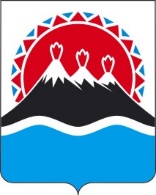 ЗаконКамчатского краяО внесении изменений в Закон Камчатского края"О референдуме Камчатского края"Принят Законодательным Собранием Камчатского края"__" __________ 2021 годаСтатья 1Внести в Закон Камчатского края от 04.12.2008 № 142 "О референдуме Камчатского края" (с изменениями от 07.06.2010 № 460, от 16.09.2011 № 659, от 14.11.2011 № 713, от 01.07.2014 № 493, от 29.12.2014 № 568, от 22.06.2015 № 644, от 12.10.2015 № 701, от 28.07.2021 № 634) следующие изменения:статью 1 изложить в следующей редакции:"Статья 1. Предмет регулирования настоящего ЗаконаНастоящий Закон устанавливает порядок назначения и проведения референдума Камчатского края (далее – референдум).";в статье 2:а) наименование изложить в следующей редакции:"Статья 2. Правовые основы подготовки и проведения референдума";	б) в части 1 слова "назначается и" исключить, слова "Федеральным законом "Об основных гарантиях избирательных прав и права на участие в референдуме граждан Российской Федерации" заменить словами "Федеральным законом от 12.06.2002 № 67-ФЗ "Об основных гарантиях избирательных прав и права на участие в референдуме граждан Российской Федерации" (далее – Федеральный закон "Об основных гарантиях избирательных прав и права на участие в референдуме граждан Российской Федерации")";	3) в статье 3 слова "от 12.06.2002 № 67-ФЗ" и слова "(далее – Федеральный закон "Об основных гарантиях избирательных прав и права на участие в референдуме граждан Российской Федерации")" исключить;4) в статье 4:а) часть 1 признать утратившей силу;б) часть 3 признать утратившей силу;в) часть 5 признать утратившей силу;г) в части 6 первое предложение дополнить словами "(далее также – комиссии)", третье предложение после слов "со стороны" дополнить словами "законодательных (представительных) и исполнительных";5) в статье 5:а) в наименовании слово "Право" заменить словами "Всеобщее право";б) часть 1 после слова "достигший" дополнить словами "на день голосования";в) часть 2 изложить в следующей редакции:"2. Гражданин Российской Федерации, место жительства которого расположено на территории Камчатского края, который достигнет на день голосования возраста 18 лет, вправе участвовать в предусмотренных настоящим Законом и проводимых законными методами действиях по подготовке и проведению назначенного референдума. До назначения референдума в действиях по подготовке и проведению референдума имеет право принимать участие гражданин Российской Федерации, место жительства которого расположено на территории Камчатского края, достигший возраста 18 лет.";г) дополнить частью 5 следующего содержания:"5. В случае принятия Избирательной комиссией Камчатского края решения, предусмотренного частью 1 статьи 451 настоящего Закона, установленные настоящим Законом условия реализации гражданами Российской Федерации права на участие в референдуме, других действиях по подготовке и проведению референдума, связанные с достижением возраста 18 лет, определяются исходя из последнего возможного дня голосования на референдуме.";6) главу 1 дополнить статьями 51 – 53 следующего содержания:"Статья 51. Равное право на участие в референдумеГраждане Российской Федерации участвуют в референдуме на равных основаниях.Статья 52. Право на прямое волеизъявление на референдумеГражданин Российской Федерации голосует на референдуме за вынесенный на референдум вопрос или против него непосредственно.Статья 53. Тайное голосованиеГолосование на референдуме является тайным, исключающим возможность какого-либо контроля за волеизъявлением гражданина.";7) часть 3 статьи 8 после слов "его регионального отделения" дополнить словами "или иного структурного подразделения (соответственно уровню референдума)";8) статью 9 изложить в следующей редакции:"Статья 9. Порядок реализации инициативы проведения референдума1. Граждане Российской Федерации, образующие инициативную группу по проведению референдума, не позднее чем за 5 дней до дня проведения собрания граждан Российской Федерации для решения вопроса об образовании инициативной группы по проведению референдума (далее – собрание инициативной группы по проведению референдума) уведомляют в письменной форме Избирательную комиссию Камчатского края о месте и времени проведения собрания инициативной группы по проведению референдума.2. Собрание инициативной группы по проведению референдума проводится на территории Камчатского края.3. На собрании инициативной группы по проведению референдума вправе присутствовать представитель Избирательной комиссии Камчатского края.4. В случае поддержки предложения об образовании инициативной группы по проведению референдума собрание инициативной группы по проведению референдума принимает следующие решения:1) об образовании инициативной группы по проведению референдума;2) об утверждении формулировки вопроса (вопросов), предлагаемого (предлагаемых) к вынесению на референдум;3) о назначении из числа членов инициативной группы по проведению референдума лиц, уполномоченных действовать от имени инициативной группы по проведению референдума, – уполномоченных представителей инициативной группы по проведению референдума, в том числе по финансовым вопросам;4) о наделении одного или нескольких уполномоченных представителей инициативной группы по проведению референдума правом выдавать от имени инициативной группы по проведению референдума доверенность уполномоченному представителю по финансовым вопросам.5. Решения собрания инициативной группы по проведению референдума отражаются в его протоколе, который подписывается председательствующим на собрании и секретарем собрания.6. Решение собрания инициативной группы по проведению референдума считается принятым, если за него проголосовало более половины участников собрания, но не менее указанного в части 2 статьи 8 настоящего Закона минимального количества членов инициативной группы по проведению референдума.7. Инициативная группа по проведению референдума обращается в Избирательную комиссию Камчатского края, которая со дня обращения инициативной группы по проведению референдума действует в качестве комиссии референдума, с ходатайством о регистрации инициативной группы по проведению референдума, в котором должен (должны) содержаться вопрос (вопросы), предлагаемый (предлагаемые) инициативной группой по проведению референдума для вынесения на референдум. В ходатайстве о регистрации инициативной группы по проведению референдума также должны быть указаны фамилия, имя, отчество, дата и место рождения, серия, номер и дата выдачи паспорта или документа, заменяющего паспорт гражданина, с указанием наименования или кода выдавшего его органа, а также адрес места жительства каждого члена инициативной группы по проведению референдума и лиц, уполномоченных действовать от ее имени, – уполномоченных представителей инициативной группы по проведению референдума, в том числе по финансовым вопросам.Ходатайство о регистрации инициативной группы по проведению референдума должно быть подписано всеми ее членами. Подписи членов инициативной группы по проведению референдума, образованной гражданами Российской Федерации, в соответствии с частью 2 статьи 8 настоящего Закона, должны быть нотариально удостоверены. В случае выдвижения инициативы проведения референдума избирательным объединением, иным общественным объединением ходатайство должно быть подписано всеми членами руководящего органа этого избирательного объединения, иного общественного объединения либо руководящего органа его регионального отделения или иного структурного подразделения (соответственно уровню референдума) (далее – руководящий орган, действующий в качестве инициативной группы по проведению референдума), поддержавшими решение о выдвижении инициативы проведения референдума.8. К ходатайству о регистрации инициативной группы по проведению референдума, образованной гражданами Российской Федерации в соответствии с частью 2 статьи 8 настоящего Закона, прилагаются:1) протокол собрания инициативной группы по проведению референдума, в котором должны быть указаны дата и место проведения собрания, результаты голосования по вопросам, указанным в части 4 настоящей статьи;2) заявления о согласии быть уполномоченными представителями инициативной группы по проведению референдума;3) нотариально удостоверенная доверенность, оформленная на уполномоченного представителя по финансовым вопросам инициативной группы по проведению референдума.9. К ходатайству о регистрации инициативной группы по проведению референдума, действующей в соответствии с частью 3 статьи 8 настоящего Закона, прилагаются:1) протокол заседания руководящего органа, действующего в качестве инициативной группы по проведению референдума, который содержит решения о выдвижении инициативы проведения референдума, утверждении формулировки вопроса (вопросов), предлагаемого (предлагаемых) к вынесению на референдум, назначении лиц, уполномоченных действовать от имени инициативной группы по проведению референдума, - уполномоченных представителей инициативной группы по проведению референдума, в том числе по финансовым вопросам;2) нотариально удостоверенная копия документа о государственной регистрации избирательного объединения, иного общественного объединения, выданного федеральным органом исполнительной власти, уполномоченным на осуществление функций в сфере регистрации общественных объединений;3) для общественных объединений (за исключением политических партий, их региональных отделений) – копия устава общественного объединения, заверенная постоянно действующим руководящим органом общественного объединения;4) заявления о согласии быть уполномоченными представителями инициативной группы по проведению референдума;5) нотариально удостоверенные доверенности, оформленные на уполномоченных представителей по финансовым вопросам инициативной группы по проведению референдума.10. Избирательная комиссия Камчатского края в течение 15 дней со дня получения ходатайства о регистрации инициативной группы по проведению референдума обязана рассмотреть ходатайство и приложенные к нему документы и принять одно из следующих решений:1) в случае соответствия указанных ходатайства и документов требованиям Федерального закона "Об основных гарантиях избирательных прав и права на участие в референдуме граждан Российской Федерации", Устава Камчатского края, настоящего Закона – о направлении их в Законодательное Собрание Камчатского края;2) в противном случае – об отказе в регистрации инициативной группы по проведению референдума.11. Избирательная комиссия Камчатского края направляет ходатайство о регистрации инициативной группы по проведению референдума и приложенные к нему документы в Законодательное Собрание Камчатского края не позднее дня, следующего за днем принятия решения, указанного в пункте 1 части 10 настоящей статьи.12. Законодательное Собрание Камчатского края не позднее чем через 5 дней со дня поступления в Законодательное Собрание Камчатского края ходатайства о регистрации инициативной группы по проведению референдума и приложенных к нему документов обязано уведомить об этой инициативе Президента Российской Федерации, Совет Федерации Федерального Собрания Российской Федерации, Государственную Думу Федерального Собрания Российской Федерации, Правительство Российской Федерации и Центральную избирательную комиссию Российской Федерации.13. Законодательное Собрание Камчатского края в течение 20 дней со дня поступления в Законодательное Собрание Камчатского края ходатайства о регистрации инициативной группы по проведению референдума и приложенных к нему документов обязано проверить соответствие вопроса, предлагаемого для вынесения на референдум, требованиям статьи 12 Федерального закона "Об основных гарантиях избирательных прав и права на участие в референдуме граждан Российской Федерации".14. Если Законодательное Собрание Камчатского края признает, что вопрос, выносимый на референдум, отвечает требованиям статьи 12 Федерального закона "Об основных гарантиях избирательных прав и права на участие в референдуме граждан Российской Федерации", Избирательная комиссия Камчатского края осуществляет регистрацию инициативной группы по проведению референдума, а также регистрацию уполномоченных представителей инициативной группы по проведению референдума и не позднее чем через один день со дня регистрации инициативной группы по проведению референдума сообщает об этом в средства массовой информации. Решение Избирательной комиссии Камчатского края о регистрации инициативной группы по проведению референдума принимается в пятнадцатидневный срок со дня признания Законодательным Собранием Камчатского края соответствия вопроса, выносимого на референдум, требованиям статьи 12 Федерального закона "Об основных гарантиях избирательных прав и права на участие в референдуме граждан Российской Федерации".15. Инициативной группе по проведению референдума выдается регистрационное свидетельство, форма которого устанавливается Избирательной комиссией Камчатского края. Регистрационное свидетельство, выданное инициативной группе по проведению референдума, действительно со дня принятия решения о регистрации инициативной группы по проведению референдума до дня официального опубликования результатов референдума либо до дня прекращения процедур по реализации инициативы проведения референдума в случаях, предусмотренных настоящим Законом. В регистрационном свидетельстве, выданном инициативной группе по проведению референдума, указываются дата окончания срока сбора подписей участников референдума в поддержку инициативы проведения референдума и количество подписей участников референдума, которое требуется собрать инициативной группе по проведению референдума в соответствии с частью 1 статьи 10 настоящего Закона.16. Если Законодательное Собрание Камчатского края признает, что вопрос, выносимый на референдум, не отвечает требованиям статьи 12 Федерального закона "Об основных гарантиях избирательных прав и права на участие в референдуме граждан Российской Федерации", Избирательная комиссия Камчатского края отказывает инициативной группе по проведению референдума в регистрации. После принятия решения об отказе в регистрации инициативной группы по проведению референдума процедуры по реализации инициативы проведения референдума прекращаются.17. В случае отказа инициативной группе по проведению референдума в регистрации ей выдается решение Избирательной комиссии Камчатского края, в котором указывается основание отказа. 18. Основанием отказа инициативной группе по проведению референдума в регистрации может быть только нарушение инициативной группой по проведению референдума Конституции Российской Федерации, федеральных законов, Устава Камчатского края, настоящего Закона и иных законов Камчатского края. Отказ в регистрации может быть обжалован в порядке, установленном статьей 75 Федерального закона "Об основных гарантиях избирательных прав и права на участие в референдуме граждан Российской Федерации".19. После регистрации инициативной группы по проведению референдума иная инициативная группа по проведению референдума, утвердившая такую же по смыслу или содержанию формулировку вопроса, предлагаемого к вынесению на референдум, не может быть зарегистрирована Избирательной комиссией Камчатского края до прекращения процедур по реализации инициативы проведения референдума.20. На заседание Избирательной комиссии Камчатского края, на котором рассматривается вопрос о регистрации инициативной группы по проведению референдума, в обязательном порядке приглашаются уполномоченные представители инициативной группы по проведению референдума.21. Решение Избирательной комиссии Камчатского края о регистрации или об отказе в регистрации инициативной группы по проведению референдума направляется не менее чем в одно региональное государственное периодическое печатное издание для опубликования.22. Инициативная группа по проведению референдума со дня обращения в Избирательную комиссию Камчатского края с ходатайством о регистрации инициативной группы по проведению референдума и до дня официального опубликования решения о назначении референдума вправе отозвать свою инициативу. Инициативная группа по проведению референдума, образованная гражданами Российской Федерации в соответствии с частью 2 статьи 8 настоящего Закона, представляет в Избирательную комиссию Камчатского края протокол, в котором отражено решение инициативной группы по проведению референдума об отказе от инициативы проведения референдума, за которое проголосовало более чем половина входящих в ее состав членов. Руководящий орган, действующий в качестве инициативной группы по проведению референдума, представляет в Избирательную комиссию Камчатского края решение об отказе от инициативы проведения референдума. Избирательная комиссия Камчатского края принимает решение о прекращении процедур по реализации инициативы проведения референдума по результатам рассмотрения представленных документов.";9) дополнить статьями 91 и 92 следующего содержания:"Статья 91. Иные группы участников референдума1. После регистрации Избирательной комиссией Камчатского края инициативной группы по проведению референдума, но не позднее чем за 40 дней до дня голосования, Избирательной комиссией Камчатского края могут быть зарегистрированы иные группы участников референдума.2. В иную группу участников референдума должно входить не менее 20 человек. Данное требование не распространяется на иные группы участников референдума, действующие в соответствии с частью 3 настоящей статьи.3. В качестве иных групп участников референдума могут действовать руководящие органы региональных отделений политических партий, руководящие органы общественных объединений, региональных отделений и иных структурных подразделений общественных объединений, устав которых предусматривает участие в выборах и (или) референдумах и которые зарегистрированы в порядке, предусмотренном федеральным законом, на уровне, соответствующем уровню референдума, или на более высоком уровне не позднее чем за шесть месяцев до дня обращения инициативной группы по проведению референдума в Избирательную комиссию Камчатского края с ходатайством о регистрации инициативной группы по проведению референдума (далее – руководящие органы, действующие в качестве иных групп участников референдума).4. Участник референдума может входить только в одну иную группу участников референдума. Участник референдума, входящий в инициативную группу по проведению референдума, не может входить в иную группу участников референдума.5. Граждане Российской Федерации, образующие иную группу участников референдума, не позднее чем за 5 дней до дня проведения собрания граждан Российской Федерации для решения вопроса об образовании иной группы участников референдума (далее - собрание иной группы участников референдума) уведомляют в письменной форме Избирательную комиссию Камчатского края о месте и времени проведения собрания иной группы участников референдума.6. Собрание иной группы участников референдума проводится на территории Камчатского края.7. На собрании иной группы участников референдума вправе присутствовать представитель Избирательной комиссии Камчатского края.8. В случае поддержки предложения об образовании иной группы участников референдума собрание иной группы участников референдума принимает следующие решения:1) об образовании иной группы участников референдума с указанием цели ее образования;2) о назначении из числа членов иной группы участников референдума лиц, уполномоченных действовать от имени иной группы участников референдума, - уполномоченных представителей иной группы участников референдума, в том числе по финансовым вопросам;3) о наделении одного или нескольких уполномоченных представителей иной группы участников референдума правом выдавать от имени иной группы участников референдума доверенность уполномоченному представителю по финансовым вопросам.9. Решения собрания иной группы участников референдума отражаются в его протоколе, который подписывается председательствующим на собрании и секретарем собрания.10. Решение собрания иной группы участников референдума считается принятым, если за него проголосовало более половины участников собрания, но не менее указанного в части 2 настоящей статьи минимального количества членов иной группы участников референдума.11. Иная группа участников референдума обращается в Избирательную комиссию Камчатского края с ходатайством о регистрации иной группы участников референдума, в котором должны быть указаны цель ее образования, а также фамилия, имя, отчество, дата и место рождения, серия, номер и дата выдачи паспорта или документа, заменяющего паспорт гражданина, с указанием наименования или кода выдавшего его органа, а также адрес места жительства каждого члена иной группы участников референдума и лиц, уполномоченных действовать от ее имени, - уполномоченных представителей иной группы участников референдума, в том числе по финансовым вопросам.Ходатайство о регистрации иной группы участников референдума должно быть подписано всеми членами иной группы участников референдума, образованной гражданами Российской Федерации в соответствии с частями 5 - 10 настоящей статьи, или всеми членами руководящего органа, действующего в качестве иной группы участников референдума, поддержавшими решение участвовать в референдуме в качестве иной группы участников референдума. Подписи членов иной группы участников референдума, образованной гражданами Российской Федерации в соответствии с частями 5 - 10 настоящей статьи, должны быть нотариально удостоверены.12. К ходатайству о регистрации иной группы участников референдума, образованной гражданами Российской Федерации в соответствии с частями 5 - 10 настоящей статьи, прилагаются:1) протокол собрания иной группы участников референдума, в котором должны быть указаны дата и место проведения собрания, результаты голосования по вопросам, указанным в части 8 настоящей статьи;2) заявления о согласии быть уполномоченными представителями иной группы участников референдума;3) нотариально удостоверенная доверенность, оформленная на уполномоченного представителя по финансовым вопросам иной группы участников референдума.13. К ходатайству о регистрации иной группы участников референдума, действующей в соответствии с частью 3 настоящей статьи, прилагаются:1) решение руководящего органа, действующего в качестве иной группы участников референдума, об участии в референдуме в качестве иной группы участников референдума с указанием цели ее деятельности и лиц, уполномоченных действовать от имени иной группы участников референдума, - уполномоченных представителей иной группы участников референдума, в том числе по финансовым вопросам;2) нотариально удостоверенная копия документа о государственной регистрации регионального отделения политической партии, иного общественного объединения, выданного федеральным органом исполнительной власти, уполномоченным на осуществление функций в сфере регистрации общественных объединений;3) для общественных объединений (за исключением региональных отделений политических партий) – копия устава общественного объединения, заверенная постоянно действующим руководящим органом общественного объединения;4) заявления о согласии быть уполномоченными представителями иной группы участников референдума;5) нотариально удостоверенные доверенности, оформленные на уполномоченных представителей по финансовым вопросам иной группы участников референдума.14. Избирательная комиссия Камчатского края не позднее чем через 3 дня со дня получения ходатайства о регистрации иной группы участников референдума принимает решение о регистрации иной группы участников референдума, а также о регистрации уполномоченных представителей иной группы участников референдума либо решение об отказе в регистрации иной группы участников референдума. В случае принятия решения о регистрации иной группы участников референдума Избирательная комиссия Камчатского края выдает ей регистрационное свидетельство, форма которого устанавливается Избирательной комиссией Камчатского края, и не позднее чем через один день со дня регистрации иной группы участников референдума сообщает об этом в средства массовой информации.15. Основанием для отказа в регистрации иной группы участников референдума является несоблюдение требований, предусмотренных частями 1 - 13 настоящей статьи.16. Положения настоящего Закона, регулирующие деятельность инициативной группы по проведению референдума после ее регистрации, ее членов и уполномоченных представителей, распространяются также на иные группы участников референдума, их членов и уполномоченных представителей, если иное не предусмотрено Федеральным законом "Об основных гарантиях избирательных прав и права на участие в референдуме граждан Российской Федерации".Статья 92. Уполномоченные представители инициативной группы по проведению референдума, иных групп участников референдума1. Уполномоченные представители инициативной группы по проведению референдума, иной группы участников референдума, в том числе по финансовым вопросам, регистрируются Избирательной комиссией Камчатского края при регистрации соответственно инициативной группы по проведению референдума, иной группы участников референдума в соответствии со статьями 9 и 91 настоящего Закона.2. Уполномоченные представители инициативной группы по проведению референдума, иной группы участников референдума получают в Избирательной комиссии Камчатского края удостоверения по форме, установленной Избирательной комиссией Камчатского края.3. Уполномоченный представитель по финансовым вопросам инициативной группы по проведению референдума, иной группы участников референдума осуществляет свои полномочия на основании нотариально удостоверенной доверенности, в которой указываются фамилия, имя, отчество, дата и место рождения, серия, номер и дата выдачи паспорта или документа, заменяющего паспорт гражданина, наименование или код органа, выдавшего паспорт или документ, заменяющий паспорт гражданина, адрес места жительства уполномоченного представителя по финансовым вопросам, а также его полномочия.4. Срок полномочий уполномоченных представителей инициативной группы по проведению референдума, иной группы участников референдума истекает с момента утраты статуса соответственно инициативной группы по проведению референдума, иной группы участников референдума.Срок полномочий уполномоченного представителя по финансовым вопросам инициативной группы по проведению референдума, иной группы участников референдума истекает через 60 дней со дня голосования либо прекращения процедур по реализации инициативы проведения референдума, а в случае, если в соответствии с Федеральным законом "Об основных гарантиях избирательных прав и права на участие в референдуме граждан Российской Федерации" ведется судебное разбирательство с участием соответствующей инициативной группы по проведению референдума, иной группы участников референдума – со дня вступления в силу судебного решения.5. Полномочия уполномоченного представителя инициативной группы по проведению референдума могут быть прекращены в любое время инициативной группой по проведению референдума, образованной гражданами Российской Федерации в соответствии с частью 2 статьи 8 настоящего Закона, руководящим органом, действующим в качестве инициативной группы по проведению референдума.Полномочия уполномоченного представителя иной группы участников референдума могут быть прекращены в любое время иной группой участников референдума, образованной гражданами Российской Федерации в соответствии с частями 5-10 статьи 91 настоящего Закона, руководящим органом, действующим в качестве иной группы участников референдума.6. Решение о прекращении полномочий уполномоченного представителя инициативной группы по проведению референдума, образованной гражданами Российской Федерации в соответствии с частью 2 статьи 8 настоящего Закона, уполномоченного представителя иной группы участников референдума, образованной гражданами Российской Федерации в соответствии с частями 5-10 статьи 91 настоящего Закона, принимается большинством голосов от числа членов инициативной группы по проведению референдума, иной группы участников референдума.7. Инициативная группа по проведению референдума, образованная гражданами Российской Федерации в соответствии с частью 2 статьи 8 настоящего Закона, руководящий орган, действующий в качестве инициативной группы по проведению референдума, иная группа участников референдума, образованная гражданами Российской Федерации в соответствии с частями 5-10 статьи 91 настоящего Закона, руководящий орган, действующий в качестве иной группы участников референдума, письменно извещают уполномоченного представителя о прекращении его полномочий и направляют письменное уведомление об этом в Избирательную комиссию Камчатского края, а в отношении уполномоченного представителя по финансовым вопросам также в филиал публичного акционерного общества "Сбербанк России", где открыт специальный счет фонда референдума.8. Копия решения о прекращении полномочий уполномоченного представителя инициативной группы по проведению референдума, иной группы участников референдума направляется в Избирательную комиссию вместе с письменным уведомлением, указанным в части 7 настоящей статьи.9. Полномочия уполномоченного представителя инициативной группы по проведению референдума, иной группы участников референдума прекращаются со дня направления в Избирательную комиссию Камчатского края письменного уведомления, указанного в части 7 настоящей статьи.10. В случае прекращения полномочий уполномоченного представителя по финансовым вопросам инициативной группы по проведению референдума, иной группы участников референдума новый уполномоченный представитель по финансовым вопросам назначается в соответствии с настоящим Законом не позднее чем через два дня после прекращения полномочий уполномоченного представителя по финансовым вопросам.11. Уполномоченные представители инициативной группы по проведению референдума, иной группы участников референдума не вправе использовать преимущества своего должностного или служебного положения в целях выдвижения и поддержки инициативы проведения референдума, получения того или иного ответа на вопрос референдума.";10) статью 10 изложить в следующей редакции:"Статья 10. Сбор подписей в поддержку инициативы проведения референдума1. Инициативная группа по проведению референдума обязана собрать в поддержку инициативы проведения референдума подписи участников референдума в количестве, которое составляет 2 процента от числа участников референдума, зарегистрированных на территории Камчатского края в соответствии с пунктом 10 статьи 16 Федерального закона "Об основных гарантиях избирательных прав и права на участие в референдуме граждан Российской Федерации".2. Подписные листы должны изготавливаться за счет средств фонда референдума. Сбор подписей в поддержку инициативы проведения референдума осуществляется в течение 30 дней со дня оплаты изготовления подписных листов.3. Подписи могут собираться только среди участников референдума, обладающих правом на участие в референдуме. Участие органов государственной власти, органов местного самоуправления, органов управления организаций независимо от формы собственности, учреждений, членов комиссий с правом решающего голоса в сборе подписей, равно как и принуждение участников референдума в процессе сбора подписей и их вознаграждение за внесение подписи, не допускается. Сбор подписей на рабочих местах, в процессе и в местах выдачи заработной платы, пенсий, пособий, стипендий, иных социальных выплат, а также при оказании благотворительной помощи запрещается. Подписи, собранные с нарушением положений настоящей части, являются недействительными.4. Право сбора подписей участников референдума принадлежит гражданину Российской Федерации, достигшему к моменту сбора подписей возраста 18 лет и не признанному судом недееспособным. Уполномоченный представитель инициативной группы по проведению референдума может заключать с лицом, осуществляющим сбор подписей участников референдума, договор о сборе подписей. Оплата этой работы осуществляется только из средств фонда референдума, созданного инициативной группой по проведению референдума.5. Подписные листы изготавливаются и оформляются по форме согласно приложению 9 к Федеральному закону "Об основных гарантиях избирательных прав и права на участие в референдуме граждан Российской Федерации".6. Избирательная комиссия Камчатского края утверждает образец заполнения подписного листа в соответствии с пунктом 81 статьи 37 Федерального закона "Об основных гарантиях избирательных прав и права на участие в референдуме граждан Российской Федерации".7. В подписном листе указывается номер специального счета фонда референдума, с которого произведена оплата изготовления подписных листов.8. Участник референдума ставит в подписном листе свою подпись и дату ее внесения, а также указывает свои фамилию, имя, отчество, год рождения (в возрасте 18 лет на день голосования - дополнительно число и месяц рождения), адрес места жительства, серию, номер паспорта или документа, заменяющего паспорт гражданина. Адрес места жительства может не содержать каких-либо из указанных в подпункте 5 статьи 2 Федерального закона "Об основных гарантиях избирательных прав и права на участие в референдуме граждан Российской Федерации" реквизитов (наименование субъекта Российской Федерации, района, города, иного населенного пункта, улицы, номера дома и квартиры) в случае, если это не препятствует его однозначному восприятию с учетом фактических особенностей места жительства участника референдума. Данные об участнике референдума, ставящем в подписном листе свои фамилию, имя, отчество, подпись и дату ее внесения, могут вноситься в подписной лист по просьбе участника референдума лицом, осуществляющим сбор подписей в поддержку инициативы проведения референдума. Указанные данные вносятся только рукописным способом, при этом использование карандаша не допускается. Фамилию, имя, отчество, подпись и дату ее внесения участник референдума ставит собственноручно. Если участник референдума является инвалидом и в связи с этим не имеет возможности самостоятельно поставить в подписном листе свои фамилию, имя, отчество, подпись и дату ее внесения, он вправе воспользоваться для этого помощью другого участника референдума, не являющегося членом комиссии, уполномоченным представителем инициативной группы по проведению референдума, уполномоченным представителем по финансовым вопросам. При этом фамилия, имя, отчество, серия и номер паспорта или документа, заменяющего паспорт гражданина, лица, оказывающего помощь участнику референдума, должны быть указаны в графе, где проставляется подпись. Участник референдума вправе ставить подпись в поддержку одной и той же инициативы проведения референдума только один раз.9. Каждый подписной лист должен быть заверен подписью лица, осуществлявшего сбор подписей участников референдума. При заверении подписного листа лицо, осуществлявшее сбор подписей участников референдума, собственноручно указывает свои фамилию, имя и отчество, дату рождения, адрес места жительства, серию, номер и дату выдачи паспорта или документа, заменяющего паспорт гражданина, наименование или код выдавшего его органа, а также ставит свою подпись и дату ее внесения. Адрес места жительства может не содержать каких-либо из указанных в подпункте 5 статьи 2 Федерального закона "Об основных гарантиях избирательных прав и права на участие в референдуме граждан Российской Федерации" реквизитов (наименование субъекта Российской Федерации, района, города, иного населенного пункта, улицы, номера дома и квартиры) в случае, если это не препятствует его однозначному восприятию с учетом фактических особенностей места жительства лица, осуществлявшего сбор подписей участников референдума.10. Каждый подписной лист с подписями участников референдума должен быть заверен уполномоченным представителем инициативной группы по проведению референдума. При заверении подписного листа уполномоченный представитель инициативной группы по проведению референдума напротив своих фамилии, имени и отчества собственноручно ставит свою подпись и дату ее внесения.11. Инициативная группа по проведению референдума обязана составить и представить в Избирательную комиссию Камчатского края список лиц, осуществлявших сбор подписей участников референдума, нотариально удостоверить сведения о лицах, осуществлявших сбор подписей, и подписи этих лиц, а также представить в Избирательную комиссию Камчатского края список указанных лиц в машиночитаемом виде по форме, установленной Избирательной комиссией Камчатского края.";11) статью 11 изложить в следующей редакции:"Статья 11. Представление подписных листов в Избирательную комиссию Камчатского края1. После окончания сбора подписей уполномоченные представители инициативной группы по проведению референдума подсчитывают общее число собранных подписей участников референдума и составляют протокол об итогах сбора подписей по форме, установленной Избирательной комиссией Камчатского края. Протокол подписывается уполномоченным представителем инициативной группы по проведению референдума.2. Подписные листы представляются в Избирательную комиссию Камчатского края в сброшюрованном (не более 100 листов в одной папке) и пронумерованном виде до 18 часов по местному времени дня, в который истекает срок сбора подписей в поддержку инициативы проведения референдума. Вместе с подписными листами в Избирательную комиссию Камчатского края представляются протокол об итогах сбора подписей на бумажном носителе и в машиночитаемом виде, список лиц, осуществлявших сбор подписей участников референдума, а также первый финансовый отчет инициативной группы по проведению референдума.3. Количество представляемых для назначения референдума подписей участников референдума может превышать, но не более чем на 10 процентов количество подписей, которое необходимо собрать в поддержку инициативы проведения референдума, установленное частью 1 статьи 10 настоящего Закона, если иное не установлено федеральным законом.4. При приеме документов Избирательная комиссия Камчатского края выдает уполномоченному представителю инициативной группы по проведению референдума документ, подтверждающий прием представленных документов, в котором указываются дата и время приема. В этом документе указываются количество принятых подписных листов и заявленное количество подписей участников референдума. При этом Избирательная комиссия Камчатского края предварительно заверяет каждую папку с подписными листами своей печатью, проверяет соответствие количества представленных подписных листов количеству подписных листов, указанному в протоколе об итогах сбора подписей участников референдума. Избирательная комиссия Камчатского края не вправе ограничивать доступ уполномоченного представителя инициативной группы по проведению референдума в занимаемое ею помещение или отказывать ему в приеме документов в случае, если документы доставлены до истечения времени, указанного в части 2 настоящей статьи.5. Если инициативной группой по проведению референдума до 18 часов по местному времени дня, в который истекает срок сбора подписей в поддержку инициативы проведения референдума, не выполнены требования, указанные в части 2 настоящей статьи, Избирательная комиссия Камчатского края принимает решение о прекращении процедур по реализации инициативы проведения референдума, которое публикуется не менее чем в одном региональном государственном периодическом печатном издании не позднее чем через пять дней со дня его принятия и доводится до сведения инициативной группы по проведению референдума.";12) в статье 12:а) часть 1 признать утратившей силу;б) дополнить частью 21 следующего содержания:"21. Количество подписей, подлежащих проверке, устанавливается Избирательной Комиссией Камчатского края и не может составлять менее 20 процентов от установленного настоящим Законом необходимого для назначения референдума количества подписей участников референдума. Подписи участников референдума отбираются для проверки посредством случайной выборки (жребия). Случайная выборка (жребий) подписей участников референдума проводится Избирательной комиссией Камчатского края в день приема подписных листов с подписями участников референдума после выдачи документа, подтверждающего прием подписных листов. Процедура проведения случайной выборки (жребия) определяется Избирательной комиссией Камчатского края.";в) в части 6:в пункте 9 слова "части 2 статьи 11 настоящего Закона" заменить словами "пункта 6 статьи 37 Федерального закона "Об основных гарантиях избирательных прав и права на участие в референдуме граждан Российской Федерации";пункт 10 после слов "в этот подписной лист референдума," дополнить словами "а также если фамилия, имя, отчество указаны участниками референдума несобственноручно,";пункт 11 изложить в следующей редакции:"11) все подписи участников референдума в подписном листе референдума, форма которого не соответствует требованиям приложения 9 к Федеральному закону "Об основных гарантиях избирательных прав и права на участие в референдуме граждан Российской Федерации", и (или) в который не внесены сведения, предусмотренные пунктом 10 статьи 37 Федерального закона "Об основных гарантиях избирательных прав и права на участие в референдуме граждан Российской Федерации", и (или) который изготовлен с несоблюдением требований, предусмотренных пунктом 5 статьи 37 Федерального закона "Об основных гарантиях избирательных прав и права на участие в референдуме граждан Российской Федерации". Неточное указание в подписном листе наименования субъекта Российской Федерации, если оно соответствует образцу, утвержденному в соответствии с пунктом 81 статьи 37 Федерального закона "Об основных гарантиях избирательных прав и права на участие в референдуме граждан Российской Федерации", не может служить основанием для признания подписей участников референдума недействительными;";в пункте 14 слова "пунктом 16 статьи 37 Федерального закона "Об основных гарантиях избирательных прав и права на участие в референдуме граждан Российской Федерации" заменить словами "частью 11 статьи 10 настоящего Закона";г) в части 10 слова "пунктом 3" заменить словами "пунктами 21 и 3";д) в части 11 слова "только к пределах" заменить словами "только в пределах";е) в части 13:в пункте 2 цифры "10" заменить цифрой "5";в пункте 21 цифры "10" заменить цифрой "5";в абзаце одиннадцатом слова "установленный пунктами 1-8 настоящей части" заменить словами "указанный в настоящей части в соответствии с пунктом 25 статьи 38 Федерального закона "Об основных гарантиях избирательных прав и права на участие в референдуме граждан Российской Федерации";ж) дополнить частью 15 следующего содержания:"15. В случае принятия Избирательной комиссией Камчатского края решения об отказе в проведении референдума по предложенному вопросу члены соответствующей инициативной группы по проведению референдума не могут в течение двух лет со дня принятия этого решения выступать повторно с инициативой проведения референдума по вопросу, имеющему такую же по смыслу или содержанию формулировку.";13) статью 13 изложить в следующей редакции:"Статья 13. Назначение референдума1. Назначение и проведение референдума обязательно, если соблюдены порядок и сроки выдвижения инициативы проведения референдума и ее реализации, установленные Федеральным законом "Об основных гарантиях избирательных прав и права на участие в референдуме граждан Российской Федерации", Уставом Камчатского края, настоящим Законом.2. Принятие органом государственной власти, иным государственным органом, органом местного самоуправления решения по существу вопроса, который может быть вынесен на референдум, не является обстоятельством, исключающим возможность проведения референдума по данному вопросу.3. Референдум назначается Законодательным Собранием Камчатского края в соответствии с Федеральным законом "Об основных гарантиях избирательных прав и права на участие в референдуме граждан Российской Федерации", иным федеральным законом, Уставом Камчатского края, настоящим Законом.4. Голосование на референдуме может быть назначено только на воскресенье. Не допускается назначение голосования на предпраздничный и нерабочий праздничный дни, на день, следующий за нерабочим праздничным днем, а также на воскресенье, которое в установленном порядке объявлено рабочим днем. Решение о назначении референдума подлежит официальному опубликованию в средствах массовой информации не менее чем за 60 дней до дня голосования.5. Голосование на референдуме не позднее чем за 25 дней до назначенного дня голосования может быть перенесено Законодательным Собранием Камчатского края на более поздний срок (но не более чем на 90 дней) в целях его совмещения с днем голосования на назначенных выборах в органы государственной власти или органы местного самоуправления либо с днем голосования на ином назначенном референдуме.6. Решение о назначении референдума, а также о перенесении дня голосования на референдуме подлежит официальному опубликованию в средствах массовой информации не позднее чем через пять дней со дня его принятия.";14) в пункте 8 части 2 статьи 14 слова ", поздравлений и иных материалов, не оплаченных из средств фонда референдума" исключить;15) статью 15 признать утратившей силу;16) наименование главы 3 изложить в следующей редакции:"Глава 3. Регистрация (учет) участников референдума, списки участников референдума, участки референдума";17) статью 16 изложить в следующей редакции:"Статья 16. Регистрация (учет) участников референдумаРегистрация (учет) участников референдума осуществляется в соответствии с требованиями статьи 16 Федерального закона "Об основных гарантиях избирательных прав и права на участие в референдуме граждан Российской Федерации".";18) в статье 17:а) часть 1 изложить в следующей редакции:"1. Списки участников референдума составляются соответствующими комиссиями отдельно по каждому участку референдума по форме, установленной Избирательной комиссией Камчатского края.";б) часть 3 изложить в следующей редакции:"3. Списки участников референдума составляются территориальной комиссией, за исключением случаев, указанных в частях 4 – 6 настоящей статьи, не позднее чем за 11 дней до дня голосования на основании сведений об участниках референдума, формируемых главой местной администрации муниципального района, муниципального округа, городского округа, командиром воинской части. В случае проведения досрочного голосования в соответствии со статьей 47 настоящего Закона составление списка участников референдума по соответствующему участку референдума осуществляется территориальной комиссией не позднее чем за 21 день до дня голосования.";в) в части 4 слова "а в случае, предусмотренном частью 3 статьи 18 настоящего Закона, сразу после образования этой участковой комиссии на основании сведений, представляемых руководителем объекта" заменить словами "а в исключительных случаях - не позднее чем в день формирования данной участковой комиссии на основании сведений об участниках референдума, представляемых главой местной администрации муниципального района, муниципального округа, городского округа", дополнить предложением следующего содержания: "В случае проведения досрочного голосования в соответствии со статьей 47 настоящего Закона составление списка участников референдума по соответствующему участку референдума осуществляется участковой комиссией не позднее чем за 21 день до дня голосования.";г) часть 5 изложить в следующей редакции:"5. По участку референдума, образованному на территории воинской части, список участников референдума - военнослужащих, находящихся в воинской части, членов их семей и других участников референдума, если они проживают в пределах расположения воинской части либо зарегистрированы в установленном порядке при воинской части по месту их службы, составляется участковой комиссией не позднее чем за 10 дней до дня голосования, а в исключительных случаях - не позднее чем в день формирования данной участковой комиссии на основании сведений об участниках референдума, представляемых командиром воинской части.";д) часть 6 изложить в следующей редакции:"6. Списки участников референдума по участкам референдума, образованным в местах временного пребывания участников референдума (больницах, санаториях, домах отдыха, местах содержания под стражей подозреваемых и обвиняемых и в других местах временного пребывания), на судах, которые в день голосования будут находиться в плавании, составляются соответствующими участковыми комиссиями не позднее дня, предшествующего дню голосования, на основании сведений об участниках референдума, представляемых руководителем организации, в которой участник референдума временно пребывает, капитаном судна.";е) часть 7 изложить в следующей редакции:"7. Сведения об участниках референдума собираются и уточняются должностными лицами, указанными в частях 3 - 6 настоящей статьи, и представляются ими в территориальные комиссии не позднее чем за 50 дней до дня голосования, а если список участников референдума составляется участковой комиссией, - в соответствующие участковые комиссии сразу после их формирования. Сбор, уточнение и представление сведений об участниках референдума осуществляются в порядке, установленном Избирательной комиссией Камчатского края.";ж) в части 8 первое предложение изложить в следующей редакции: "При составлении списка участников референдума может использоваться ГАС "Выборы".", четвертое предложение изложить в следующей редакции: "В списке участников референдума должно быть предусмотрено место для проставления участником референдума серии и номера своего паспорта или документа, заменяющего паспорт гражданина, для проставления подписи участника референдума за полученный им бюллетень (подписей за полученные им бюллетени), для проставления подписи члена участковой комиссии, выдавшего бюллетень (бюллетени) участнику референдума, а также для особых отметок и внесения суммарных данных по каждому листу списка.";	з) часть 9 изложить в следующей редакции:"9. Список участников референдума составляется в двух экземплярах. Первый экземпляр списка участников референдума изготавливается на бумажном носителе в машинописном виде, второй экземпляр – в машиночитаемом виде. В исключительных случаях допускается составление списков участников референдума в рукописном виде.";и) часть 10 изложить в следующей редакции:"10. Первый экземпляр списка участников референдума, составленного в соответствии с частью 3 настоящей статьи, передается по акту в соответствующую участковую комиссию за 10 дней до дня голосования, а второй экземпляр в машиночитаемом виде хранится в территориальной комиссии и используется в порядке, устанавливаемом Избирательной комиссией Камчатского края. Список участников референдума подписывается председателем и секретарем территориальной комиссии с указанием даты внесения подписей и заверяется печатью территориальной комиссии. В случае проведения досрочного голосования в соответствии со статьей 47 настоящего Закона первый экземпляр списка участников референдума передается в участковую комиссию не позднее чем за 21 день до дня голосования.";к) в части 11 после слова "составленный" дополнить словами "участковой комиссией", слова "(печатью судна, печатью воинской части)" исключить;л) часть 14 признать утратившей силу;м) часть 16 изложить в следующей редакции:"16. Основанием для включения гражданина Российской Федерации в список участников референдума на конкретном участке референдума является факт нахождения места его жительства на территории этого участка, а в случаях, предусмотренных Федеральным законом "Об основных гарантиях избирательных прав и права на участие в референдуме граждан Российской Федерации", настоящим Законом, - факт пребывания (временного пребывания) гражданина на территории этого  участка (при наличии у гражданина права на участие в референдуме). Факт нахождения места жительства либо пребывания (временного пребывания) гражданина на территории определенного участка референдума устанавливается органами регистрационного учета граждан Российской Федерации по месту жительства и по месту пребывания в пределах Российской Федерации в соответствии с законодательством Российской Федерации, а в случаях, предусмотренных Федеральным законом "Об основных гарантиях избирательных прав и права на участие в референдуме граждан Российской Федерации", настоящим Законом, - другими уполномоченными на то органами, организациями и должностными лицами.";н) часть 17 признать утратившей силу;о) часть 18 признать утратившей силу; п) часть 19 признать утратившей силу;р) в части 20 первое предложение после слов "вне места расположения воинской части," дополнить словами "и участники референдума, работающие вахтовым методом,", после слов "за три дня до дня" дополнить словами "(первого дня)", второе предложение изложить в следующей редакции: "Информация о включении участника референдума в список участников референдума на участке референдума по месту его временного пребывания передается, в том числе с использованием ГАС "Выборы", в участковую комиссию участка референдума, где данный участник референдума включен в список участников референдума по месту его жительства.", дополнить предложением следующего содержания: "Участковая комиссия в соответствующей строке списка участников референдума делает отметку: "Включен в список участников референдума на участке референдума №" с указанием номера участка референдума.";с) часть 23 признать утратившей силу;т) часть 25 признать утратившей силу;у) часть 27 изложить в следующей редакции:"27. Участковая комиссия за 10 дней до дня голосования представляет список участников референдума для ознакомления участников референдума и его дополнительного уточнения, а в случаях, предусмотренных частями 4-6 настоящей статьи, после его составления. В случае проведения досрочного голосования в соответствии со статьей 47 настоящего Закона список участников референдума представляется участковой комиссией участникам референдума для ознакомления и дополнительного уточнения за 21 день до дня голосования.";ф) часть 29 изложить в следующей редакции:"29. Решение участковой комиссии об отклонении заявления о включении гражданина Российской Федерации в список участников референдума может быть обжаловано в вышестоящую комиссию или в соответствии с пунктом 16 статьи 17 Федерального закона "Об основных гарантиях избирательных прав и права на участие в референдуме граждан Российской Федерации" в суд (по месту нахождения участковой комиссии), которые обязаны рассмотреть жалобу (заявление) в трехдневный срок, а за три и менее дня до дня голосования и в день голосования - немедленно. В случае принятия решения об удовлетворении жалобы (заявления) исправление в списке участников референдума производится участковой комиссией немедленно.";х) в части 30 слова "части 8 настоящей статьи" заменить словами "пункте 5 статьи 16 Федерального закона "Об основных гарантиях избирательных прав и права на участие в референдуме граждан Российской Федерации";19) статью 18 изложить в следующей редакции:"Статья 18. Участки референдума1. Проведение голосования и подсчет голосов участников референдума осуществляются на участках референдума, образованных в соответствии со статьей 19 Федерального закона "Об основных гарантиях избирательных прав и права на участие в референдуме граждан Российской Федерации".2. В местах временного пребывания участников референдума (больницах, санаториях, домах отдыха, на вокзалах, в аэропортах, местах содержания под стражей подозреваемых и обвиняемых и других местах временного пребывания), в труднодоступных и отдаленных местностях, на судах, которые будут находиться в день голосования в плавании, участки референдума могут образовываться территориальной комиссией на установленный ею срок не позднее чем за 30 дней до дня голосования, а в исключительных случаях по согласованию с Избирательной комиссией Камчатского края – не позднее чем за три дня до дня (первого дня) голосования. В труднодоступных и отдаленных местностях, на судах, которые будут находиться в день голосования в плавании, участки референдума могут образовываться Избирательной комиссией Камчатского края по согласованию с капитаном судна или судовладельцем, руководителями других объектов, расположенных в труднодоступных и отдаленных местностях.3. Военнослужащие голосуют на общих участках референдума. В порядке исключения допускается образование участков референдума на территориях воинских частей, расположенных в обособленных, удаленных от населенных пунктов местностях. В этом случае участки референдума образуются командирами воинских частей по решению соответствующей территориальной комиссии на установленный ею срок не позднее чем за 30 дней до дня голосования, а в исключительных случаях – не позднее чем за пять дней до дня (первого дня) голосования.4. Списки участков референдума с указанием их границ (если участок референдума образован на части территории населенного пункта) либо перечня населенных пунктов (если участок референдума образован на территориях одного или нескольких населенных пунктов), номеров, мест нахождения участковых комиссий и помещений для голосования должны быть опубликованы главой местной администрации муниципального района, муниципального округа, городского округа в Камчатском крае не позднее чем за 40 дней до дня голосования.Информация об участках референдума, образованных в соответствии с частями 2 и 3 настоящей статьи, должна быть опубликована соответственно территориальной комиссией либо Избирательной комиссией Камчатского края в течение двух дней после дня их образования, а также доведена до сведения участников референдума, которые в день голосования будут иметь право голосовать на них, иным способом (издание и рассылка соответствующих материалов, размещение данной информации на специальных стендах, в информационно-телекоммуникационной сети "Интернет").";20) статью 19 изложить в следующей редакции:"Статья 19. Система и статус комиссий референдума1. Подготовку и проведение референдума осуществляют следующие комиссии референдума, перечисленные от вышестоящих к нижестоящим:1) Избирательная комиссия Камчатского края;2) территориальные комиссии - районные, городские и другие территориальные избирательные комиссии или избирательные комиссии муниципальных образований, на которые в соответствии с Федеральным законом "Об основных гарантиях избирательных прав и права на участие в референдуме граждан Российской Федерации" возложены полномочия территориальных комиссий;3) участковые комиссии.2. Компетенция, полномочия, порядок формирования и деятельности избирательных комиссий, действующих в качестве комиссий референдума, устанавливаются Федеральным законом "Об основных гарантиях избирательных прав и права на участие в референдуме граждан Российской Федерации", Уставом Камчатского края, настоящим Законом, иными законами Камчатского края.3. Комиссии референдума обязаны в пределах своей компетенции рассматривать поступившие к ним в период кампании референдума обращения о нарушениях закона, проводить проверки по этим обращениям и давать лицам, направившим обращения, письменные ответы в пятидневный срок, но не позднее дня, предшествующего дню голосования, а по обращениям, поступившим в день голосования или в день, следующий за днем голосования, - немедленно. Если факты, содержащиеся в обращениях, требуют дополнительной проверки, решения по ним принимаются не позднее чем в десятидневный срок. Если обращение указывает на нарушение закона инициативной группой по проведению референдума, иной группой участников референдума, то инициативная группа по проведению референдума, иная группа участников референдума или ее уполномоченные представители должны быть незамедлительно оповещены о поступлении такого обращения и вправе давать объяснения по существу обращения.4. Комиссии референдума вправе, в том числе в связи с обращениями, указанными в части 3 настоящей статьи, обращаться с представлениями о проведении соответствующих проверок и пресечении нарушений закона в правоохранительные органы, органы исполнительной власти. Указанные органы в соответствии с Федеральным законом "Об основных гарантиях избирательных прав и права на участие в референдуме граждан Российской Федерации"  обязаны в пятидневный срок, если представление получено за пять и менее дней до дня голосования, - не позднее дня, предшествующего дню голосования, а если в день голосования или в день, следующий за днем голосования, - немедленно принять меры по пресечению этих нарушений и незамедлительно проинформировать о результатах обратившуюся комиссию референдума. Если факты, содержащиеся в представлении, требуют дополнительной проверки, указанные меры принимаются не позднее чем в десятидневный срок.5. В случае нарушения инициативной группой по проведению референдума, иной группой участников референдума Федерального закона "Об основных гарантиях избирательных прав и права на участие в референдуме граждан Российской Федерации" комиссия референдума вправе вынести этой инициативной группе по проведению референдума, иной группе участников референдума предупреждение, которое доводится до сведения участников референдума через средства массовой информации либо иным способом.6. Комиссии референдума обеспечивают информирование участников референдума о сроках и порядке осуществления действий, связанных с подготовкой и проведением референдума, об инициативной группе по проведению референдума, иных группах участников референдума, о ходе кампании референдума.7. Решения вышестоящей комиссии референдума, принятые в пределах ее компетенции, обязательны для нижестоящих комиссий референдума.8. Решение комиссии референдума, противоречащее закону либо принятое с превышением установленной компетенции, подлежит в соответствии с Федеральным законом "Об основных гарантиях избирательных прав и права на участие в референдуме граждан Российской Федерации" отмене вышестоящей комиссией референдума или судом. При этом вышестоящая комиссия референдума вправе принять решение по существу вопроса или направить нижестоящей комиссии референдума, решение которой отменено, соответствующие материалы на повторное рассмотрение. Если нижестоящая комиссия референдума повторно не рассмотрит вопрос, решение по существу данного вопроса вправе принять вышестоящая комиссия референдума.9. Комиссии референдума в пределах своей компетенции независимы от органов государственной власти и органов местного самоуправления.10. Решения и иные акты комиссий референдума, принятые в пределах их компетенции, в соответствии с Федеральным законом "Об основных гарантиях избирательных прав и права на участие в референдуме граждан Российской Федерации" обязательны для федеральных органов исполнительной власти, органов исполнительной власти субъектов Российской Федерации, государственных учреждений, органов местного самоуправления, общественных объединений, организаций, должностных лиц, участников референдума. Решения и иные акты комиссий референдума не подлежат государственной регистрации.11. Государственные органы, органы местного самоуправления, государственные и муниципальные учреждения, а также их должностные лица в соответствии с Федеральным законом "Об основных гарантиях избирательных прав и права на участие в референдуме граждан Российской Федерации" обязаны оказывать комиссиям референдума содействие в реализации их полномочий, в частности на безвозмездной основе предоставлять необходимые помещения, в том числе для хранения документации референдума до передачи указанной документации в архив либо уничтожения по истечении сроков хранения, установленных законом, обеспечивать охрану предоставляемых помещений и указанной документации, а также предоставлять на безвозмездной основе транспортные средства, средства связи, техническое оборудование.12. Исполнительные органы государственной власти Камчатского края в области социальной защиты и социальной поддержки инвалидов обязаны содействовать комиссиям референдума в работе по обеспечению права на участие в референдуме граждан Российской Федерации, являющихся инвалидами, с учетом имеющихся у них стойких расстройств функций организма, а также указанным гражданам в оказании необходимой помощи на основании заключаемого между ними соглашения.13. Организации, в уставном (складочном) капитале которых доля (вклад) Российской Федерации, субъектов Российской Федерации и (или) муниципальных образований превышает 30 процентов на день официального опубликования решения о назначении референдума, их должностные лица в соответствии с Федеральным законом "Об основных гарантиях избирательных прав и права на участие в референдуме граждан Российской Федерации" обязаны оказывать комиссиям референдума содействие в реализации их полномочий, в частности предоставлять транспортные средства, средства связи, техническое оборудование, помещения.14. Региональные государственные организации, осуществляющие теле- и (или) радиовещание, и редакции региональных государственных периодических печатных изданий обязаны безвозмездно предоставлять комиссиям референдума не позднее чем в пятидневный срок со дня обращения эфирное время для информирования участников референдума в порядке, установленном Федеральным законом "Об основных гарантиях избирательных прав и права на участие в референдуме граждан Российской Федерации", настоящим Законом, и печатную площадь для опубликования решений комиссий референдума, размещения иной информации. При этом расходы указанных организаций, осуществляющих теле- и (или) радиовещание, и редакций периодических печатных изданий осуществляются в порядке, установленном пунктом 10 статьи 50 Федерального закона "Об основных гарантиях избирательных прав и права на участие в референдуме граждан Российской Федерации".15. Государственные органы, органы местного самоуправления, общественные объединения, организации всех форм собственности, в том числе организации, осуществляющие теле- и (или) радиовещание (далее - организации телерадиовещания), редакции периодических печатных изданий, а также должностные лица указанных органов и организаций в соответствии с Федеральным законом "Об основных гарантиях избирательных прав и права на участие в референдуме граждан Российской Федерации" обязаны предоставлять комиссиям референдума необходимые сведения и материалы, давать ответы на обращения комиссий референдума в пятидневный срок, на обращения, поступившие за пять и менее дней до дня голосования, - не позднее дня, предшествующего дню голосования, а в день голосования или в день, следующий за днем голосования, - немедленно. Указанные сведения и материалы предоставляются комиссиям референдума безвозмездно.";21) статью 20 признать утратившей силу;22) дополнить статьей 201 следующего содержания:"Статья 201. Назначение и срок полномочий членов комиссий референдума с правом совещательного голоса1. Инициативная группа по проведению референдума, избирательные объединения, списки кандидатов которых были допущены к распределению депутатских мандатов в Законодательном Собрании Камчатского края или в Государственной Думе Федерального Собрания Российской Федерации, после официального опубликования решения о назначении референдума вправе назначить в Избирательную комиссию Камчатского края и нижестоящие комиссии референдума по одному члену комиссии референдума с правом совещательного голоса.2. Срок полномочий члена комиссии референдума с правом совещательного голоса начинается со дня получения соответствующей комиссией референдума от инициативной группы по проведению референдума, избирательного объединения из числа избирательных объединений, указанных в части 1 настоящей статьи, письменного уведомления о назначении члена комиссии референдума с правом совещательного голоса и письменного заявления гражданина о его согласии на такое назначение. В уведомлении указываются фамилия, имя и отчество, дата и место рождения, гражданство, серия, номер и дата выдачи паспорта или документа, заменяющего паспорт гражданина, наименование или код органа, выдавшего паспорт или документ, заменяющий паспорт гражданина, адрес места жительства гражданина, назначенного членом комиссии референдума с правом совещательного голоса.3. Полномочия члена комиссии референдума с правом совещательного голоса могут быть прекращены в любое время назначившей его инициативной группой по проведению референдума, избирательным объединением из числа избирательных объединений, указанных в части 1 настоящей статьи, и переданы другому лицу.Полномочия членов комиссий референдума с правом совещательного голоса прекращаются одновременно с прекращением полномочий соответствующих комиссий референдума.";23) статью 21 изложить в следующей редакции:"Статья 21. Организация деятельности комиссийОрганизация деятельности комиссий осуществляется в соответствии со статьей 28 Федерального закона "Об основных гарантиях избирательных прав и права на участие в референдуме граждан Российской Федерации", а также законами Камчатского края.";24) статью 22 изложить в следующей редакции:"Статья 22. Статус членов комиссий референдумаСтатус членов комиссий референдума устанавливается в соответствии со статьей 29 Федерального закона "Об основных гарантиях избирательных прав и права на участие в референдуме граждан Российской Федерации", а также законами Камчатского края.";25) в статье 23:а) в части 1 первое предложение после слов "об итогах голосования" дополнить словами "и со сводными таблицами", третье предложение после слова "обеспечить" дополнить словами "оповещение и", четвертое предложение исключить;б) дополнить частями 11 и 12 следующего содержания:"11. На всех заседаниях комиссии и при осуществлении ею работы с документами, указанными в части 1 настоящей статьи, вправе присутствовать представители средств массовой информации, за исключением случая, предусмотренного частью 12 настоящей статьи.12. На заседаниях комиссии при установлении ею итогов голосования, определении результатов референдума, а также при подсчете голосов участников референдума вправе присутствовать представители средств массовой информации, работающие в редакциях средств массовой информации на основании заключенного не менее чем за два месяца до дня официального опубликования (публикации) решения о назначении референдума трудового или возмездного гражданско-правового договора, аккредитованные в соответствии с пунктом 112 статьи 30 Федерального закона "Об основных гарантиях избирательных прав и права на участие в референдуме граждан Российской Федерации".";в) часть 2 изложить в следующей редакции:"2. Решения Избирательной комиссии Камчатского края и иных комиссий, непосредственно связанные с подготовкой и проведением референдума, передаются не позднее чем через два дня после их принятия для опубликования в региональных государственных периодических печатных изданиях (других средствах массовой информации) либо доводятся до сведения участников референдума иным способом (издание и рассылка соответствующих материалов, размещение решений на специальных стендах, в информационно-телекоммуникационной сети "Интернет"), если иное не установлено настоящим Законом.";г) в части 3 слова "в части 1" заменить словами "в частях 1 и 12", слова ", иностранные (международные) наблюдатели" исключить;д) в части 4 в первом предложении слова "в установленном законом порядке" исключить, дополнить новыми вторым – четвертым предложениями следующего содержания: "Инициативная группа по проведению референдума, иная группа участников референдума, общественное объединение вправе назначить в каждую комиссию не более двух наблюдателей (в случае принятия решения, предусмотренного частью 1 статьи 451 настоящего Закона, о голосовании в течение нескольких дней подряд – из расчета не более двух наблюдателей на каждый день голосования), которые имеют право поочередно осуществлять наблюдение в помещении для голосования, если иное не предусмотрено федеральным законом. Одно и то же лицо может быть назначено наблюдателем только в одну комиссию, если иное не предусмотрено федеральным законом. Наблюдателем может быть гражданин Российской Федерации, обладающий правом на участие в референдуме.";е) часть 5 после слов "на этом участке референдума" дополнить словами "и помещение, в котором проводится подсчет голосов участников референдума,";ж) в части 6 слова ", иностранные (международные) наблюдатели" исключить, после слов "вправе присутствовать в" дополнить словом "иных";з) в части 7 во втором предложении слова "частью 4 настоящей статьи" заменить словами "пунктом 4 статьи 30 Федерального закона "Об основных гарантиях избирательных прав и права на участие в референдуме граждан Российской Федерации", пятое предложение исключить;и) дополнить частью 71 следующего содержания:"71. Инициативная группа по проведению референдума, иная группа участников референдума, общественное объединение, назначившие наблюдателей в участковые комиссии, не позднее чем за три дня до дня (первого дня) голосования (досрочного голосования) представляют список назначенных наблюдателей в соответствующую территориальную комиссию, если иное не установлено федеральным законом. В данном списке указываются фамилия, имя и отчество каждого наблюдателя, адрес его места жительства, номер участка референдума, наименование комиссии, куда наблюдатель направляется.";к) часть 8 изложить в следующей редакции:"8. Направление, указанное в части 7 настоящей статьи, должно быть представлено наблюдателем в комиссию, в которую он назначен, в день, предшествующий дню голосования (досрочного голосования), либо непосредственно в день голосования (досрочного голосования). В участковую комиссию направление может быть представлено только наблюдателем, указанным в списке, предусмотренном частью 71 настоящей статьи, если иное не установлено федеральным законом. Установление иных, кроме указанных в Федеральном законе "Об основных гарантиях избирательных прав и права на участие в референдуме граждан Российской Федерации", ограничений, касающихся присутствия наблюдателей в помещении для голосования, наблюдения за проведением голосования, подсчетом голосов участников референдума, составлением протоколов об итогах голосования, о результатах референдума, а также выдачи копий этих протоколов, не допускается.";л) в части 9:пункт 8 изложить в следующей редакции:"8) носить нагрудный знак с обозначением своего статуса и указанием своих фамилии, имени и отчества. Если наблюдатель направлен инициативной группой по проведению референдума, иной группой участников референдума, это также может быть указано на нагрудном знаке. Если наблюдатель направлен общественным объединением, на нагрудном знаке может быть указано наименование общественного объединения. Форма нагрудного знака устанавливается Избирательной комиссией Камчатского края;";в пункте 9 слова "статьей 55 настоящего Закона" заменить словами "статьей 75 Федерального закона "Об основных гарантиях избирательных прав и права на участие в референдуме граждан Российской Федерации";дополнить пунктом 11 следующего содержания:"11) производить в помещении для голосования (с того места, которое определено председателем участковой комиссии) фото- и (или) видеосъемку, предварительно уведомив об этом председателя, заместителя председателя или секретаря участковой комиссии.";м) в части 11:пункт 1 признать утратившим силу;в пункте 2 слова "и приложенных к ним документов" исключить;пункт 4 признать утратившим силу;н) дополнить частями 111 – 113 следующего содержания:"111. Представители средств массовой информации, указанные в части 12 настоящей статьи, вправе находиться в помещении для голосования в день голосования, в дни досрочного голосования, а также производить фото- и видеосъемку, предварительно уведомив об этом председателя, заместителя председателя или секретаря соответствующей комиссии.112. Для осуществления полномочий, указанных в частях 12, 3 и 111 настоящей статьи, представители средств массовой информации аккредитуются в соответствии с пунктом 112 статьи 30 Федерального закона "Об основных гарантиях избирательных прав и права на участие в референдуме граждан Российской Федерации".113. Аккредитованный в соответствии с пунктом 112 статьи 30 Федерального закона "Об основных гарантиях избирательных прав и права на участие в референдуме граждан Российской Федерации" представитель средства массовой информации считается извещенным о проведении мероприятия комиссии, если выполнены требования настоящего Закона об опубликовании (обнародовании) соответствующей информации.";о) часть 13 признать утратившей силу;26) статью 24 признать утратившей силу;27) статью 25 признать утратившей силу;28) статью 26 признать утратившей силу;29) статью 27 признать утратившей силу;30) главу 5 дополнить статьей 271 следующего содержания:"Статья 271. Информационное обеспечение референдумаИнформационное обеспечение референдума включает в себя информирование участников референдума, агитацию по вопросам референдума и способствует осознанному волеизъявлению граждан, гласности референдума.";31) в статье 28:а) часть 1 после слов "осуществляющие выпуск средств массовой информации," дополнить словами "редакции сетевых изданий,";б) часть 3 изложить в следующей редакции:"3. Организации, осуществляющие выпуск средств массовой информации, редакции сетевых изданий свободны в своей деятельности по информированию участников референдума, осуществляемой в соответствии с федеральными законами.";в) часть 4 изложить в следующей редакции:"4. В информационных телепрограммах и радиопрограммах, публикациях в периодических печатных изданиях, выпусках либо обновлениях сетевого издания сообщения о проведении мероприятий, связанных с референдумом, должны даваться исключительно отдельным информационным блоком, без комментариев. Такие информационные блоки не оплачиваются инициативной группой по проведению референдума, иной группой участников референдума. В них не должно отдаваться предпочтение инициативной группе по проведению референдума, иной группе участников референдума, не должна допускаться дискриминация (умаление прав), в том числе по времени освещения их деятельности, связанной с проведением референдума, объему печатной площади, отведенной для таких сообщений.";г) дополнить частью 41 следующего содержания:"41. В соответствии с Федеральным законом "Об основных гарантиях избирательных прав и права на участие в референдуме граждан Российской Федерации" журналист, иной творческий работник, должностное лицо организации, осуществляющей выпуск средства массовой информации, редакции сетевого издания, участвующие (участвовавшие) в деятельности по информационному обеспечению референдума в соответствии с законодательством Российской Федерации о референдумах, не могут быть по инициативе администрации (работодателя) уволены с работы или без их согласия переведены на другую работу в период соответствующей кампании референдума и в течение одного года после окончания соответствующей кампании референдума, за исключением случая, когда на них было наложено в соответствии с трудовым законодательством взыскание, не оспоренное в судебном порядке либо признанное в судебном порядке законным и обоснованным.";д) в части 5 слова "общего пользования (включая "Интернет")" заменить словами ", доступ к которым не ограничен определенным кругом лиц (включая сеть "Интернет")";32) в статье 29:а) в части 2 слова "регион проведения опроса" заменить словами "территорию, на которой проводился опрос";б) в части 3 слова "общего пользования (включая "Интернет")" заменить словами ", доступ к которым не ограничен определенным кругом лиц (включая сеть "Интернет")";33) в статье 30:а) часть 1 изложить в следующей редакции:"1. Информационное обеспечение референдума осуществляется с использованием региональных государственных организаций телерадиовещания, редакций региональных государственных периодических печатных изданий, а также общероссийских государственных, муниципальных и негосударственных организаций телерадиовещания, редакций общероссийских государственных, муниципальных и негосударственных периодических печатных изданий в соответствии со статьей 47 Федерального закона "Об основных гарантиях избирательных прав и права на участие в референдуме граждан Российской Федерации".";б) часть 2 признать утратившей силу;в) часть 3 признать утратившей силу;г) часть 4 признать утратившей силу;д) часть 6 изложить в следующей редакции:"6. В соответствии с Федеральным законом "Об основных гарантиях избирательных прав и права на участие в референдуме граждан Российской Федерации" Избирательная комиссия Камчатского края не позднее чем на пятнадцатый день после дня официального опубликования (публикации) решения о назначении референдума публикует по представлению территориального органа федерального органа исполнительной власти, уполномоченного на осуществление функций по регистрации средств массовой информации, перечень организаций телерадиовещания и периодических печатных изданий. Указанный перечень представляется в Избирательную комиссию Камчатского края в соответствии с пунктом 8 статьи 47 Федерального закона "Об основных гарантиях избирательных прав и права на участие в референдуме граждан Российской Федерации".";е) часть 7 изложить в следующей редакции:"7. Исполнительный орган государственной власти Камчатского края, осуществляющий функции по реализации региональной политики в сфере информатизации и связи, не позднее чем на пятый день после дня официального опубликования (публикации) решения о назначении референдума представляет в территориальный орган федерального органа исполнительной власти, уполномоченного на осуществление функций по регистрации средств массовой информации, список организаций телерадиовещания и периодических печатных изданий, учредителями (соучредителями) которых или учредителями (соучредителями) редакций которых на день официального опубликования (публикации) решения о назначении референдума являются государственные органы и организации Камчатского края, и (или) которым за год, предшествующий дню официального опубликования (публикации) решения о назначении референдума, выделялись бюджетные ассигнования из краевого бюджета на их функционирование (в том числе в форме субсидий) с указанием сведений о виде и об объеме таких ассигнований, и (или) в уставном (складочном) капитале которых на день официального опубликования (публикации) решения о назначении референдума имеется доля (вклад) Камчатского края.";ж) дополнить частью 8 следующего содержания:"8. В соответствии с пунктом 11 статьи 47 Федерального закона "Об основных гарантиях избирательных прав и права на участие в референдуме граждан Российской Федерации" уполномоченный орган местного самоуправления не позднее чем на пятый день после дня официального опубликования (публикации) решения о назначении референдума представляет в территориальный орган федерального органа исполнительной власти, уполномоченного на осуществление функций по регистрации средств массовой информации, список организаций телерадиовещания и периодических печатных изданий, подпадающих под действие пункта 3 статьи 47 Федерального закона "Об основных гарантиях избирательных прав и права на участие в референдуме граждан Российской Федерации", с указанием в отношении организаций телерадиовещания и периодических печатных изданий, которым за год, предшествующий дню официального опубликования (публикации) решения о назначении референдума, выделялись бюджетные ассигнования из местного бюджета на их функционирование (в том числе в форме субсидий), вида и объема таких ассигнований.";34) в статье 31:а) в части 2:в пункте 1 слова "и в периодических печатных изданиях" заменить словами ", в периодических печатных изданиях и сетевых изданиях";в пункте 3 слова "выпуска и распространения" заменить словами "изготовления и распространения, в том числе в информационно-телекоммуникационных сетях, включая сеть "Интернет",";б) в части 5:в абзаце первом слова "Федеральным законом" заменить словами "пунктом 7 статьи 48 Федерального закона";в пункте 2 слово "положения;" заменить словами "положения. Указание в агитационном материале должности такого лица не является нарушением настоящего запрета;";пункт 8 после слов "средства массовой информации," дополнить словами "и представителям редакций сетевых изданий";в) дополнить частями 7-10 следующего содержания:"7. Использование в агитационных материалах высказываний по вопросам референдума физического лица, не имеющего в соответствии с Федеральным законом "Об основных гарантиях избирательных прав и права на участие в референдуме граждан Российской Федерации" права проводить агитацию по вопросам референдума, не допускается.8. Использование в агитационных материалах высказываний физического лица, не указанного в части 7 настоящей статьи, по вопросам референдума допускается только с письменного согласия данного физического лица. Документ, подтверждающий такое согласие, представляется в Избирательную комиссию Камчатского края вместе с экземплярами агитационных материалов, представляемых в соответствии с частью 3 статьи 37 настоящего Закона. В случае размещения агитационного материала на канале организации телерадиовещания либо в периодическом печатном издании указанный документ представляется в Избирательную комиссию Камчатского края по ее требованию. Представление указанного документа не требуется в случаях:1) использования членами инициативной группы по проведению референдума, иных групп участников референдума своих высказываний по вопросам референдума;2) использования обнародованных высказываний по вопросам референдума с указанием даты (периода времени) обнародования таких высказываний и наименования средства массовой информации, в котором они были обнародованы;3) цитирования высказываний по вопросам референдума, обнародованных в агитационных материалах, изготовленных и распространенных в соответствии с настоящим Законом.9. Использование в агитационных материалах изображений физического лица допускается только с письменного согласия этого физического лица. Документ, подтверждающий такое согласие, представляется в Избирательную комиссию Камчатского края вместе с экземплярами агитационных материалов, представляемых в соответствии с частью 3 статьи 37 настоящего Закона. В случае размещения агитационного материала на канале организации телерадиовещания либо в периодическом печатном издании указанный документ представляется в Избирательную комиссию Камчатского края по ее требованию.10. Расходы на проведение агитации по вопросам референдума подлежат оплате из фонда референдума, за исключением случаев предоставления бесплатного эфирного времени в порядке, установленном статьями 33 и 34 настоящего Закона.";35) статью 32 изложить в следующей редакции:"Статья 32. Агитационный период1. Агитационный период начинается со дня регистрации инициативной группы по проведению референдума и прекращается в ноль часов по местному времени дня, предшествующего дню голосования, а в случае принятия предусмотренного частью 1 статьи 451 настоящего Закона решения о голосовании в течение нескольких дней подряд – в ноль часов по местному времени первого дня голосования.2. Агитация по вопросам референдума на каналах организаций телерадиовещания, в периодических печатных изданиях и в сетевых изданиях проводится в период, который начинается за 28 дней до дня голосования и прекращается в ноль часов по местному времени дня, предшествующего дню голосования, а в случае принятия предусмотренного частью 1 статьи 451 настоящего Закона решения о голосовании в течение нескольких дней подряд – в ноль часов по местному времени первого дня голосования.3. Проведение агитации по вопросам референдума в день голосования запрещается.Проведение агитации по вопросам референдума в день, предшествующий дню голосования, запрещается, за исключением случая принятия предусмотренного частью 1 статьи 451 настоящего Закона решения о голосовании в течение нескольких дней подряд.4. Агитационные печатные материалы (листовки, плакаты и другие материалы), ранее изготовленные в соответствии с Федеральным законом "Об основных гарантиях избирательных прав и права на участие в референдуме граждан Российской Федерации" и размещенные в установленном законом порядке на специальных местах, указанных в части 6 статьи 37 настоящего Закона, на рекламных конструкциях или иных стабильно размещенных объектах в соответствии с частями 7 и 9 статьи 37 настоящего Закона, могут сохраняться в день голосования на прежних местах.5. В случае проведения повторного голосования агитационный период возобновляется со дня назначения соответствующей комиссией дня повторного голосования и прекращается в соответствии с частью 2 настоящей статьи.";36) статью 33 изложить в следующей редакции:"Статья 33. Общие условия проведения агитации по вопросам референдума на каналах организаций телерадиовещания, в периодических печатных изданиях и сетевых изданиях1. Региональные государственные организации телерадиовещания и редакции региональных государственных периодических печатных изданий обязаны обеспечить равные условия проведения агитации по вопросам референдума инициативной группе по проведению референдума, иным группам участников референдума в порядке, установленном Федеральным законом "Об основных гарантиях избирательных прав и права на участие в референдуме граждан Российской Федерации", настоящим Законом. Эфирное время на каналах указанных организаций телерадиовещания и печатная площадь в указанных периодических печатных изданиях предоставляются инициативной группе по проведению референдума, иной группе участников референдума за плату, а в случаях и порядке, предусмотренных Федеральным законом "Об основных гарантиях избирательных прав и права на участие в референдуме граждан Российской Федерации", настоящим Законом, также безвозмездно.2. В соответствии с Федеральным законом "Об основных гарантиях избирательных прав и права на участие в референдуме граждан Российской Федерации" негосударственные организации телерадиовещания, редакции негосударственных периодических печатных изданий и редакции сетевых изданий, осуществляющие выпуск средств массовой информации, зарегистрированных не менее чем за один год до начала кампании референдума, а также редакции негосударственных периодических печатных изданий и редакции сетевых изданий, учрежденных избирательными объединениями (в том числе их структурными подразделениями) независимо от срока регистрации изданий, вправе предоставлять инициативной группе по проведению референдума, иным группам участников референдума платное эфирное время, платную печатную площадь, платные услуги по размещению агитационных материалов в сетевых изданиях при условии выполнения указанными организациями и редакциями требований, предусмотренных частями 3 и 4 настоящей статьи. Иные негосударственные организации телерадиовещания, редакции негосударственных периодических печатных изданий, редакции сетевых изданий не вправе предоставлять инициативной группе по проведению референдума, иным группам участников референдума эфирное время, печатную площадь.3. Условия оплаты эфирного времени, печатной площади, услуг по размещению агитационных материалов, предоставляемых негосударственными организациями телерадиовещания, редакциями негосударственных периодических печатных изданий и редакциями сетевых изданий, должны быть едины для инициативной группы по проведению референдума, иных групп участников референдума. Это требование не распространяется на редакции негосударственных периодических печатных изданий, редакции сетевых изданий, учрежденных избирательными объединениями, гражданами, входящими в инициативную группу по проведению референдума.4. Сведения о размере (в валюте Российской Федерации) и других условиях оплаты эфирного времени, печатной площади, услуг по размещению агитационных материалов должны быть опубликованы соответствующей организацией телерадиовещания, редакцией периодического печатного издания, редакцией сетевого издания и представлены вместе с информацией о дате и об источнике их опубликования, сведениях о регистрационном номере и дате выдачи свидетельства о регистрации средства массовой информации и уведомлением о готовности предоставить эфирное время, печатную площадь для проведения агитации по вопросам референдума, услуги по размещению агитационных материалов в сетевом издании в Избирательную комиссию Камчатского края не позднее чем за один день до дня выпуска первого агитационного материала.5. Допускается отказ от предоставления эфирного времени, печатной площади для проведения агитации по вопросам референдума, услуг по размещению агитационных материалов в сетевом издании, выраженный путем непредставления в Избирательную комиссию Камчатского края уведомления, указанного в части 4 настоящей статьи, в установленный в указанной части срок:1) негосударственных организаций телерадиовещания и редакций негосударственных периодических печатных изданий;2) редакций государственных периодических печатных изданий, выходящих реже чем один раз в неделю;3) организаций телерадиовещания, осуществляющих выпуск специализированных телеканалов, радиоканалов, телепрограмм, радиопрограмм, и редакций специализированных периодических печатных изданий;4) редакций сетевых изданий;5) муниципальных организаций телерадиовещания и редакций муниципальных периодических печатных изданий.6. Организации, осуществляющие выпуск средств массовой информации, редакции сетевых изданий независимо от формы собственности обязаны вести отдельный учет объемов и стоимости эфирного времени и печатной площади, предоставленных для проведения агитации по вопросам референдума, объемов и стоимости услуг по размещению агитационных материалов в сетевых изданиях в соответствии с формами такого учета, которые установлены Избирательной комиссией Камчатского края, и представлять данные такого учета в Избирательную комиссию Камчатского края не позднее чем через десять дней со дня голосования.7. Предоставление эфирного времени на каналах организаций телерадиовещания и печатной площади в периодических печатных изданиях для проведения агитации по вопросам референдума, предоставление услуг по размещению агитационных материалов в сетевых изданиях производятся в соответствии с договором, заключенным в письменной форме между организацией телерадиовещания, редакцией периодического печатного издания, редакцией сетевого издания и уполномоченным представителем инициативной группы по проведению референдума, иной группы участников референдума до предоставления указанных эфирного времени, печатной площади, услуг.8. Организации, осуществляющие выпуск средств массовой информации, редакции сетевых изданий обязаны хранить указанные в частях 6 и 7 настоящей статьи документы о безвозмездном и платном предоставлении эфирного времени и печатной площади, предоставлении услуг по размещению агитационных материалов в сетевых изданиях не менее трех лет после дня голосования.";37) статью 34 изложить в следующей редакции:"Статья 34. Условия проведения агитации по вопросам референдума на телевидении и радио1. Бесплатное эфирное время на каналах региональных государственных организаций телерадиовещания для проведения агитации по вопросам референдума (далее также – бесплатное эфирное время) предоставляется на равных условиях после официального опубликования решения о назначении референдума только инициативной группе по проведению референдума и иным группам участников референдума, в качестве которых действуют руководящие органы региональных отделений политических партий, списки кандидатов которых были допущены к распределению депутатских мандатов в Государственной Думе Федерального Собрания Российской Федерации и (или) Законодательном Собрании Камчатского края, для проведения агитации по вопросам референдума.2. Общий объем бесплатного эфирного времени, которое каждая региональная государственная организация телерадиовещания предоставляет для проведения агитации по вопросам референдума, должен составлять на каждом из каналов не менее 30 минут по рабочим дням, а если общее время вещания региональной государственной организации телерадиовещания составляет менее двух часов в день, - не менее одной четверти общего времени вещания. Если в результате предоставления бесплатного эфирного времени на инициативную группу по проведению референдума, иную группу участников референдума, указанную в части 1 настоящей статьи, придется более 60 минут эфирного времени, общий объем бесплатного эфирного времени, которое каждая региональная государственная организация телерадиовещания предоставляет для проведения агитации по вопросам референдума на каждом из каналов, сокращается и должен составлять 60 минут, умноженных соответственно на количество групп, которым предоставляется бесплатное эфирное время в соответствии с частью 1 настоящей статьи.3. Эфирное время, предоставляемое в соответствии с частью 2 настоящей статьи, должно приходиться на определяемый соответствующей региональной государственной организацией телерадиовещания период, когда теле- и радиопередачи собирают наибольшую аудиторию.4. Бесплатное эфирное время предоставляется на основании письменных заявок инициативной группы по проведению референдума, иных групп участников референдума, указанных в части 1 настоящей статьи, которые подаются в Избирательную комиссию Камчатского края не позднее чем за пять дней до проведения жеребьевки.5. В случае если заявки, указанные в части 4 настоящей статьи, поступили от инициативной группы по проведению референдума и иных групп участников референдума, указанных в части 1 настоящей статьи, объем бесплатного эфирного времени, выделяемого региональной государственной организацией телерадиовещания, распределяется между ними поровну. В случае если указанные заявки поступили только от инициативной группы по проведению референдума или только от иной группы участников референдума, указанной в части 1 настоящей статьи, то бесплатное эфирное время, выделяемое региональной государственной организацией телерадиовещания, предоставляется в полном объеме субъекту, подавшему заявку.6. В случае если заявки, указанные в части 4 настоящей статьи, поступили от инициативной группы по проведению референдума и иных групп участников референдума, указанных в части 1 настоящей статьи, то не менее половины общего объема бесплатного эфирного времени должно быть предоставлено для проведения их совместных дискуссий, "круглых столов" и иных совместных агитационных мероприятий.7. Жеребьевку, в результате которой определяются даты и время выхода в эфир на безвозмездной основе агитационных материалов, совместных агитационных мероприятий на каналах региональных государственных организаций телерадиовещания, проводит Избирательная комиссия Камчатского края с участием представителей соответствующих организаций телерадиовещания. Жеребьевка проводится не ранее чем за 40 дней и не позднее чем за 32 дня до дня голосования. При проведении жеребьевки вправе присутствовать лица, указанные в частях 1 и 11 статьи 23 настоящего Закона. Результаты жеребьевки оформляются протоколом. Определенный в результате жеребьевки график распределения бесплатного эфирного времени утверждается решением Избирательной комиссии Камчатского края и публикуется в региональном государственном периодическом печатном издании.8. Инициативная группа по проведению референдума, иная группа участников референдума, указанная в части 1 настоящей статьи, вправе отказаться от участия в совместном агитационном мероприятии не позднее чем за пять дней до выхода передачи в эфир, а если выход в эфир должен состояться менее чем через пять дней после проведения соответствующей жеребьевки, - в день жеребьевки. При этом доля эфирного времени, отведенная инициативной группе по проведению референдума, иной группе участников референдума для участия в совместном агитационном мероприятии, распределяется между другими участниками данного совместного агитационного мероприятия (в том числе если в данном мероприятии может принять участие только один участник), за исключением случаев, предусмотренных федеральным законом.9. Региональные государственные организации телерадиовещания обязаны резервировать эфирное время для проведения агитации по вопросам референдума за плату. Размер и условия оплаты должны быть едиными для инициативной группы по проведению референдума, иных групп участников референдума. Общий объем резервируемого эфирного времени должен быть равен установленному общему объему эфирного времени, указанного в части 2 настоящей статьи, или превышать его, но не более чем в два раза, если федеральным законом не предусмотрено иное.Даты и время выхода в эфир совместных агитационных мероприятий и (или) агитационных материалов инициативной группы по проведению референдума, иных групп участников референдума на платной основе определяются жеребьевкой, проводимой региональной государственной организацией телерадиовещания с участием заинтересованных лиц на основании письменных заявок на участие в жеребьевке, которые подаются инициативной группой по проведению референдума, иными группами участников референдума в региональные государственные организации телерадиовещания не позднее чем через 25 дней со дня официального опубликования решения о назначении референдума. Жеребьевка должна проводиться в срок, установленный организацией телерадиовещания, при этом организация телерадиовещания уведомляет о проведении такой жеребьевки Избирательную комиссию Камчатского края не позднее чем за 3 дня до ее проведения. Организация телерадиовещания обеспечивает информирование инициативной группы по проведению референдума, иных групп участников референдума о дате и месте проведения жеребьевки. При проведении жеребьевки вправе присутствовать лица, указанные в частях 1 и 11 статьи 23 настоящего Закона. Результаты жеребьевки оформляются протоколом.10. Инициативная группа по проведению референдума, иные группы участников референдума вправе за соответствующую плату получить время из общего объема зарезервированного эфирного времени в пределах доли, полученной в результате деления этого объема на количество групп, обладающих правом на проведение агитации по вопросам референдума. Если после такого распределения платного эфирного времени останется нераспределенное эфирное время, оно может быть предоставлено за плату инициативной группе по проведению референдума, иным группам участников референдума, подавшим заявку на предоставление такого эфирного времени, на равных условиях.11. Общероссийские государственные и муниципальные организации телерадиовещания, выполнившие условия части 4 статьи 33 настоящего Закона, вправе предоставлять инициативной группе по проведению референдума, иным группам участников референдума платное эфирное время для проведения агитации по вопросам референдума. Размер и условия оплаты должны быть едиными для инициативной группы по проведению референдума, иных групп участников референдума. Общий объем платного эфирного времени, предоставляемого инициативной группе по проведению референдума, иным группам участников референдума организацией телерадиовещания, определяется этой организацией телерадиовещания.Даты и время выхода в эфир совместных агитационных мероприятий и (или) агитационных материалов инициативной группы по проведению референдума, иных групп участников референдума на платной основе определяются жеребьевкой, проводимой соответствующей организацией телерадиовещания с участием заинтересованных лиц на основании письменных заявок на участие в жеребьевке, которые подаются инициативной группой по проведению референдума, иными группами участников референдума в соответствующие организации телерадиовещания не позднее чем через 25 дней со дня официального опубликования решения о назначении референдума. Жеребьевка должна проводиться в срок, установленный организацией телерадиовещания, при этом организация телерадиовещания уведомляет о проведении такой жеребьевки Избирательную комиссию Камчатского края не позднее чем за 3 дня до ее проведения. Организация телерадиовещания обеспечивает информирование инициативной группы по проведению референдума, иных групп участников референдума о дате и месте проведения жеребьевки. При проведении жеребьевки вправе присутствовать лица, указанные в частях 1 и 11 статьи 23 настоящего Закона. Результаты жеребьевки оформляются протоколом.12. Если инициативная группа по проведению референдума, иная группа участников референдума после проведения жеребьевки откажутся от использования эфирного времени за плату, они обязаны не позднее чем за пять дней до выхода в эфир, а если выход в эфир должен состояться менее чем через пять дней после проведения соответствующей жеребьевки, - в день жеребьевки сообщить об этом в письменной форме соответствующей организации телерадиовещания, которая вправе использовать высвободившееся эфирное время по своему усмотрению.13. Негосударственные организации телерадиовещания, выполнившие условия части 4 статьи 33 настоящего Закона, обязаны предоставлять эфирное время инициативной группе по проведению референдума и иным группам участников референдума на равных условиях (в том числе по времени выхода в эфир).14. Запрещается перекрывать передачу агитационных материалов, а также совместных агитационных мероприятий на каналах организаций телерадиовещания трансляцией иных теле- и радиопрограмм, иных агитационных материалов.";38) в статье 35:а) часть 1 изложить в следующей редакции:"1. Редакции региональных государственных периодических печатных изданий, выходящих не реже одного раза в неделю, обязаны резервировать печатную площадь для проведения агитации по вопросам референдума инициативной группой по проведению референдума, иными группами участников референдума за плату. Размер и условия оплаты должны быть едиными для инициативной группы по проведению референдума, иных групп участников референдума. Общий объем платной печатной площади, резервируемой каждой редакцией регионального государственного периодического печатного издания, составляет не менее 10 процентов общего объема еженедельной печатной площади соответствующего издания.";б) дополнить частью 11 следующего содержания:"11. Инициативная группа по проведению референдума, иная группа участников референдума вправе за соответствующую плату получить из общего объема зарезервированной печатной площади печатную площадь в пределах доли, полученной в результате деления этого объема на число участников агитации по вопросам референдума. Если после такого распределения печатной площади за плату останется нераспределенная печатная площадь, она может быть предоставлена за плату участникам агитации по вопросам референдума, подавшим заявку на предоставление такой печатной площади, на равных условиях.";в) часть 2 изложить в следующей редакции:"2. Дата опубликования агитационных материалов инициативной группы по проведению референдума, иных групп участников референдума на платной основе в региональных государственных периодических печатных изданиях, выходящих не реже одного раза в неделю, определяется жеребьевкой, проводимой редакцией регионального государственного периодического печатного издания с участием заинтересованных лиц на основании письменных заявок на участие в жеребьевке, которые подаются инициативной группой по проведению референдума, иными группами участников референдума в редакции региональных государственных периодических печатных изданий не позднее чем через 25 дней со дня официального опубликования решения о назначении референдума. Жеребьевка должна проводиться в срок, установленный редакцией периодического печатного издания, при этом редакция периодического печатного издания уведомляет о проведении такой жеребьевки Избирательную комиссию Камчатского края не позднее чем за 3 дня до ее проведения. Редакция периодического печатного издания обеспечивает информирование инициативной группы по проведению референдума, иных групп участников референдума о дате и месте проведения жеребьевки. При проведении жеребьевки вправе присутствовать лица, указанные в частях 1 и 11 статьи 23 настоящего Закона. Результаты жеребьевки оформляются протоколом.";г) часть 3 изложить в следующей редакции:"3. Редакции общероссийских государственных периодических печатных изданий и редакции муниципальных периодических печатных изданий, выполнившие условия части 4 статьи 33 настоящего Закона, предоставляют инициативной группе по проведению референдума, иным группам участников референдума платную печатную площадь для проведения агитации по вопросам референдума. Размер и условия оплаты должны быть едиными для инициативной группы по проведению референдума, иных групп участников референдума. Общий объем печатной площади, предоставляемой редакциями периодических печатных изданий, определяется этими редакциями периодических печатных изданий.Дата опубликования агитационных материалов инициативной группы по проведению референдума, иных групп участников референдума определяется жеребьевкой, проводимой соответствующей редакцией периодического печатного издания с участием заинтересованных лиц на основании письменных заявок на участие в жеребьевке, которые подаются инициативной группой по проведению референдума, иными группами участников референдума в соответствующие редакции периодических печатных изданий не позднее чем через 25 дней со дня официального опубликования решения о назначении референдума. Жеребьевка должна проводиться в срок, установленный редакцией периодического печатного издания, при этом редакция периодического печатного издания уведомляет о проведении такой жеребьевки Избирательную комиссию Камчатского края не позднее чем за 3 дня до ее проведения. Редакция периодического печатного издания обеспечивает информирование инициативной группы по проведению референдума, иных групп участников референдума о дате и месте проведения жеребьевки. При проведении жеребьевки вправе присутствовать лица, указанные в частях 1 и 11 статьи 23 настоящего Закона. Результаты жеребьевки оформляются протоколом.";д) часть 4 изложить в следующей редакции:"4. Редакции негосударственных периодических печатных изданий, выполнившие условия части 4 статьи 33 настоящего Закона, вправе отказать в предоставлении печатной площади для проведения агитации по вопросам референдума.";е) часть 7 после слов "публикующих агитационные материалы," дополнить словами "за исключением учрежденных избирательными объединениями,";39) в статье 36:а) в части 3 слова "соответствующей территориальной комиссией" заменить словами "Избирательной комиссией Камчатского края или по ее поручению территориальной комиссией", слово "территориальная" заменить словом "соответствующая";б) в части 4 слово "(публикации)" исключить, дополнить предложением следующего содержания: "В случае предоставления помещения инициативной группе по проведению референдума (иной группе участников референдума) собственник, владелец помещения не позднее дня, следующего за днем предоставления помещения, обязаны уведомить в письменной форме Избирательную комиссию Камчатского края о факте предоставления помещения, об условиях, на которых оно было предоставлено, а также о том, когда это помещение может быть предоставлено в течение агитационного периода иным группам участников референдума (инициативной группе по проведению референдума).";в) дополнить частью 41 следующего содержания:"41. Избирательная комиссия Камчатского края, получившая уведомление о факте предоставления помещения инициативной группе по проведению референдума (иной группе участников референдума), в течение двух суток с момента получения уведомления обязана разместить содержащуюся в нем информацию в информационно-телекоммуникационной сети "Интернет" либо иным способом довести ее до сведения иных групп участников референдума (инициативной группы по проведению референдума).";г) в части 7 второе предложение изложить в следующей редакции: "Такое здание или помещение предоставляется командиром воинской части по запросу Избирательной комиссии Камчатского края для встреч представителей инициативной группы по проведению референдума, иной группы участников референдума с участниками референдума из числа военнослужащих.", в третьем предложении слова "территориальной комиссией" заменить словами "Избирательной комиссией Камчатского края";40) в статье 37:а) в наименовании слово "выпуска" заменить словом "изготовления", слова "печатных аудиовизуальных" заменить словами" печатных, аудиовизуальных";б) часть 1 после слова "распространять" дополнить словами ", в том числе в информационно-телекоммуникационных сетях, включая сеть "Интернет",";в) дополнить частью 11 следующего содержания:"11. Организации, индивидуальные предприниматели, выполняющие работы или оказывающие услуги по изготовлению печатных агитационных материалов, обязаны обеспечить инициативной группе по проведению референдума, иным группам участников референдума равные условия оплаты изготовления этих материалов. Сведения о размере (в валюте Российской Федерации) и других условиях оплаты работ или услуг указанных организаций, индивидуальных предпринимателей по изготовлению печатных агитационных материалов должны быть опубликованы соответствующей организацией, соответствующим индивидуальным предпринимателем не позднее чем через 30 дней со дня регистрации инициативной группы по проведению референдума и в тот же срок представлены в Избирательную комиссию Камчатского края. Вместе с указанными сведениями в Избирательную комиссию Камчатского края должны быть представлены также сведения, содержащие наименование, юридический адрес и идентификационный номер налогоплательщика организации (фамилию, имя, отчество индивидуального предпринимателя, наименование субъекта Российской Федерации, района, города, иного населенного пункта, где находится место его жительства).";г) в части 2 слово "выпуска" заменить словом "изготовления";д) в части 3 в первом предложении слова "экземпляры аудиовизуальных агитационных материалов, фотографии" заменить словами "экземпляры или копии аудиовизуальных агитационных материалов, фотографии, экземпляры или копии", второе предложение изложить в следующей редакции: "Вместе с указанными материалами должны быть также представлены сведения об адресе юридического лица, индивидуального предпринимателя (адресе места жительства физического лица), изготовивших и заказавших эти материалы, и копия документа об оплате изготовления данного агитационного материала из соответствующего фонда референдума.", дополнить предложением следующего содержания: "Вместе с указанными материалами в Избирательную комиссию Камчатского края должны быть представлены электронные образы этих агитационных материалов в машиночитаемом виде.";е) часть 4 изложить в следующей редакции:"4. Запрещается изготовление печатных агитационных материалов в организациях и у индивидуальных предпринимателей, не выполнивших требования, предусмотренные частью 11 настоящей статьи, либо по договору с физическими лицами, не являющимися индивидуальными предпринимателями, а также изготовление агитационных материалов без предварительной оплаты за счет средств соответствующего фонда референдума, с нарушением требований, установленных частями 4, 5 и 7 статьи 31 настоящего Закона, частью 2 настоящей статьи.";ж) часть 5 изложить в следующей редакции:"5. Запрещается распространение агитационных материалов, изготовленных с нарушением части 4 настоящей статьи и (или) с нарушением требований, предусмотренных частью 3 настоящей статьи, частями 8 и 9 статьи 31 настоящего Закона.";з) в части 6 в первом предложении слово "соответствующей" заменить словами "Избирательной комиссии Камчатского края или", в пятом предложении слова "территориальной комиссией" заменить словами "комиссиями, по предложению которых выделены эти места,";и) в части 7 в первом предложении слова "вывешиваться (расклеиваться, размещаться)" заменить словом "размещаться";к) часть 8 изложить в следующей редакции:"8. Организации, индивидуальные предприниматели, выполняющие работы (оказывающие услуги) по подготовке и размещению агитационных материалов, обязаны обеспечить инициативной группе по проведению референдума, иным группам участников референдума равные условия оплаты своих работ (услуг).";л) в части 9 слова "вывешивать (расклеивать, размещать) печатные" заменить словом "размещать";м) часть 10 признать утратившей силу;н) часть 11 признать утратившей силу;о) часть 12 изложить в следующей редакции:"12. Положения настоящей статьи применяются к изготовлению и распространению печатных, аудиовизуальных и иных агитационных материалов, в том числе изготовленных для распространения и распространяемых в информационно-телекоммуникационных сетях, включая сеть "Интернет", за исключением агитационных материалов, распространяемых в соответствии со статьями 34 и 35 настоящего Закона.";41) в статье 38 слово "соответствующей" исключить;42) статью 39 изложить в следующей редакции:"Статья 39. Ограничения при проведении агитации по вопросам референдумаПри проведении агитации по вопросам референдума должны соблюдаться ограничения, установленные статьей 56 Федерального закона "Об основных гарантиях избирательных прав и права на участие в референдуме граждан Российской Федерации".";43) в статье 40:а) часть 1 дополнить предложением следующего содержания: "Финансирование Избирательной комиссии Камчатского края на проведение референдума осуществляется в десятидневный срок со дня официального опубликования решения о назначении референдума.";б) в части 2 второе предложение исключить;в) в части 4 в первом предложении слова "в соответствии с законодательством Российской Федерации" заменить словами "по согласованию с территориальным учреждением Центрального банка Российской Федерации в Камчатском крае", во втором предложении слова ", а в случае их отсутствия - в филиалах Сберегательного банка Российской Федерации" заменить словами "в Камчатском крае, а в случае их отсутствия на территории, на которую распространяются полномочия комиссии, - в филиалах публичного акционерного общества "Сбербанк России";г) часть 5 изложить в следующей редакции:	"5. Члену комиссии с правом решающего голоса может производиться дополнительная оплата труда (вознаграждение) за работу в комиссии по подготовке и проведению референдума. За членом комиссии с правом решающего голоса, освобожденным на основании представления комиссии от основной работы на период подготовки и проведения референдума, сохраняется основное место работы (должность) и ему выплачивается компенсация за период, в течение которого он был освобожден от основной работы. Размеры и порядок выплаты компенсации и дополнительной оплаты труда (вознаграждения) устанавливаются Избирательной комиссией Камчатского края за счет и в пределах бюджетных средств, выделенных из краевого бюджета на подготовку и проведение референдума.";д) дополнить частью 51 следующего содержания:"51. Члену комиссии с правом решающего голоса, работающему в комиссии не на постоянной (штатной) основе, могут компенсироваться за счет и в пределах бюджетных средств, выделенных из краевого бюджета на подготовку и проведение референдума, расходы по проезду, найму жилого помещения, дополнительные расходы, связанные с проживанием вне места постоянного жительства, в случае, если в соответствии с решением комиссии он направляется за пределы населенного пункта, на территории которого расположена комиссия, для исполнения полномочий члена комиссии. Указанная компенсация производится в порядке и размерах, предусмотренных для возмещения расходов, связанных со служебными командировками, работникам, заключившим трудовой договор в государственных органах Камчатского края.";е) в части 6 слова "Участковые комиссии представляют финансовые отчеты о" заменить словами "Участковая комиссия представляет отчет о поступлении и", слово "соответствующую" исключить;ж) в части 7 слова "краевого бюджета, выделенных данной территориальной комиссии" заменить словом ", выделенных", слова "20 дней" заменить словами "30 дней";з) в части 8 слова "Отчет Избирательной комиссии Камчатского края" заменить словами "Избирательная комиссия Камчатского края представляет отчет", слово "представляется" исключить, слова "60 дней" заменить словами "три месяца";и) часть 9 изложить в следующей редакции:"9. Закупки товаров, работ или услуг, связанных с подготовкой и проведением референдума, осуществляются Избирательной комиссией Камчатского края или по ее решению соответствующими нижестоящими комиссиями в соответствии с Федеральным законом от 05.04.2013 № 44-ФЗ "О контрактной системе в сфере закупок товаров, работ, услуг для обеспечения государственных и муниципальных нужд", а в части отношений, к которым указанный Федеральный закон не применяется, - в соответствии с Гражданским кодексом Российской Федерации.";к) дополнить частями 11 и 12 следующего содержания:"11. Не израсходованные комиссиями средства, выделенные из краевого бюджета на подготовку и проведение референдума, не позднее чем через 60 дней после представления в Законодательное Собрание Камчатского края отчета о расходовании указанных средств, возвращаются в доход краевого бюджета.12. В период проведения кампании референдума средства краевого бюджета, выделенные на подготовку и проведение референдума и находящиеся на конец текущего финансового года на счетах, открытых в учреждениях Центрального банка Российской Федерации или филиалах публичного акционерного общества "Сбербанк России", не подлежат перечислению в текущем финансовом году комиссиями на единый счет краевого бюджета и подлежат использованию ими на те же цели до завершения кампании референдума.";44) в статье 41:а) в части 1 первое предложение после слов "собственный фонд" дополнить словом "референдума", второе предложение исключить;б) в части 2 первое предложение изложить в следующей редакции: "Иные группы участников референдума, созданные и зарегистрированные Избирательной комиссией Камчатского края в соответствии с настоящим Законом, обязаны создать собственные фонды референдума для финансирования своей деятельности, в том числе для агитации против проведения референдума, против участия в референдуме, против вопросов, выносимых на референдум.";в) часть 3 признать утратившей силу;г) в части 4 слова "Предельный размер расходов собственного фонда референдума инициативной группой" заменить словами "Предельная сумма всех расходов из средств фонда референдума инициативной группы", слова ", сформированной в соответствии с настоящим Законом," исключить;д) часть 5 изложить в следующей редакции:"5. Фонд референдума может создаваться за счет следующих средств:1) собственных средств членов соответственно инициативной группы по проведению референдума, иной группы участников референдума, которые в совокупности для каждого члена инициативной группы по проведению референдума, иной группы участников референдума не могут превышать 1 процент от предельной суммы всех расходов из средств фонда референдума;2) добровольных пожертвований политических партий в размере, не превышающем для каждой политической партии 20 процентов от предельной суммы всех расходов из средств фонда референдума;3) добровольных пожертвований граждан и юридических лиц в размере, не превышающем для каждого гражданина, юридического лица соответственно 1 процента и 7 процентов от предельной суммы всех расходов из средств фонда референдума.";е) часть 6 признать утратившей силу;ж) часть 7 изложить в следующей редакции:"7. Запрещается вносить (перечислять) пожертвования в фонды референдума лицам и организациям, перечисленным в пунктах 6 и 61 статьи 58 Федерального закона "Об основных гарантиях избирательных прав и права на участие в референдуме граждан Российской Федерации".";з) часть 8 признать утратившей силу;и) часть 9 изложить в следующей редакции:"9. Добровольное пожертвование гражданина в фонд референдума вносится в отделение связи, кредитную организацию лично гражданином из собственных средств по предъявлении паспорта или документа, заменяющего паспорт гражданина. При внесении добровольного пожертвования гражданин указывает в платежном документе следующие сведения о себе: фамилию, имя, отчество, дату рождения и адрес места жительства, серию и номер паспорта или документа, заменяющего паспорт гражданина, сведения о гражданстве.";к) часть 10 изложить в следующей редакции:"10. Добровольные пожертвования юридических лиц в фонд референдума осуществляются в безналичном порядке путем перечисления денежных средств на специальный счет. При внесении добровольного пожертвования юридическим лицом в платежном поручении указываются следующие сведения о нем: идентификационный номер налогоплательщика, наименование, дата регистрации, банковские реквизиты; делается отметка об отсутствии ограничений, предусмотренных пунктом 6 статьи 58 Федерального закона "Об основных гарантиях избирательных прав и права на участие в референдуме граждан Российской Федерации".";л) в части 11 во втором предложении слова "частью 6" заменить словами "частью 5", четвертое предложение после слова "недостоверными" дополнить словами "или неполными", дополнить словами "или неполноте сведений о жертвователе";м) в части 12 в первом предложении слова "уполномоченным представителем иной группы участников референдума в филиалах Сберегательного банка Российской Федерации, а при их отсутствии – в других кредитных организациях, расположенных" заменить словами "иной группы участников референдума в филиале публичного акционерного общества "Сбербанк России", расположенном", второе предложение исключить;н) в части 13 слова "При проведении референдума порядок открытия, ведения и закрытия, указанных в части 12 настоящей статьи счетов" заменить словами "Порядок открытия, ведения и закрытия указанного в части 12 настоящей статьи счета";о) абзац первый части 14 после слов "на своем" дополнить словом "официальном";45) в статье 42:а) в части 3:в абзаце первом слова "фондов референдума" заменить словами "фонда референдума инициативной группы по проведению референдума";в пункте 3 слова ", иными группами участников референдума своей деятельности, направленной на получение определенного результата на референдуме" исключить;б) дополнить частью 31 следующего содержания:"31. Средства фондов референдума иных групп участников референдума могут использоваться на:1) агитацию по вопросам референдума, а также на оплату работ (услуг) информационного и консультационного характера;2) оплату других работ (услуг), выполненных (оказанных) гражданами или юридическими лицами, а также на покрытие иных расходов, непосредственно связанных с проведением иными группами участников референдума своей деятельности, направленной на получение определенного результата на референдуме.";в) в части 6 слова "в их фонды" заменить словами "в ее фонд";г) часть 7 изложить в следующей редакции:"7. В соответствии с Федеральным законом "Об основных гарантиях избирательных прав и права на участие в референдуме граждан Российской Федерации" кредитная организация, в которой открыт специальный счет фонда референдума, по требованию Избирательной комиссии Камчатского края, инициативной группы по проведению референдума, иной группы участников референдума обязана периодически предоставлять им информацию о поступлении и расходовании средств, находящихся на специальном счете фонда референдума. В соответствии с Федеральным законом "Об основных гарантиях избирательных прав и права на участие в референдуме граждан Российской Федерации" кредитная организация, в которой открыт специальный счет фонда референдума, по представлению Избирательной комиссии Камчатского края, а по соответствующему фонду референдума также по требованию инициативной группы по проведению референдума, иной группы участников референдума обязана в трехдневный срок, а за три дня до дня (первого дня) голосования немедленно представить заверенные копии первичных финансовых документов, подтверждающих поступление средств в фонд референдума и расходование этих средств.";д) часть 8 изложить в следующей редакции:"8. Избирательная комиссия Камчатского края до дня голосования на референдуме периодически, но не реже чем один раз в две недели, направляет в средства массовой информации для опубликования сведения о поступлении и расходовании средств фондов референдума. Редакции региональных государственных периодических печатных изданий обязаны публиковать переданные им Избирательной комиссией Камчатского края сведения в течение трех дней со дня получения. Обязательному опубликованию подлежат сведения об общей сумме средств, поступивших в фонд референдума, и об общей сумме средств, израсходованных из него.";е) часть 9 изложить в следующей редакции:"9. Инициативная группа по проведению референдума представляет в Избирательную комиссию Камчатского края свои финансовые отчеты со следующей периодичностью:1) первый финансовый отчет - одновременно с представлением подписных листов в Избирательную комиссию Камчатского края в установленном настоящим Законом порядке. В отчет включаются сведения по состоянию на дату, которая не более чем на пять дней предшествует дате представления отчета;2) итоговый финансовый отчет - не позднее чем через 30 дней со дня официального опубликования результатов референдума.";ж) дополнить частями 91-93 следующего содержания:"91. Иная группа участников референдума представляет в Избирательную комиссию Камчатского края итоговый финансовый отчет не позднее чем через 30 дней со дня официального опубликования результатов референдума.92. Указанные в частях 9 и 91 настоящей статьи финансовые отчеты должны содержать сведения о размере соответствующего фонда референдума, обо всех источниках его формирования, а также обо всех расходах, произведенных за счет средств фонда референдума. К итоговому финансовому отчету прилагаются первичные финансовые документы, подтверждающие поступление и расходование средств фонда референдума. Перечень прилагаемых к итоговому финансовому отчету документов определяется Избирательной комиссией Камчатского края.93. Копии финансовых отчетов инициативной группы по проведению референдума, иных групп участников референдума не позднее чем через пять дней со дня их получения передаются Избирательной комиссией Камчатского края в средства массовой информации для опубликования.";з) в части 10 в первом предложении слова "гражданам, юридическим лицам, политическим партиям, осуществившим пожертвования" заменить словами "гражданам и юридическим лицам, осуществившим пожертвования либо перечисления", второе предложение изложить в следующей редакции: "В соответствии с Федеральным законом "Об основных гарантиях избирательных прав и права на участие в референдуме граждан Российской Федерации" кредитная организация обязана по истечении 30 дней со дня голосования по письменному указанию соответствующей комиссии в бесспорном порядке перечислить на ее счет причитающиеся ей денежные средства.", дополнить предложением следующего содержания: "Оставшиеся на специальном счете фонда референдума неизрасходованные денежные средства кредитная организация обязана по истечении 60 дней со дня голосования перечислить в доход краевого бюджета и закрыть этот счет.";46) в абзаце первом части 2 статьи 43 слова "Сберегательного Банка Российской Федерации" заменить словами "публичного акционерного общества "Сбербанк России";47) в статье 44:а) в части 1 слова "иным федеральным законом," исключить;б) в части 31 слово "Участники" заменить словом "Участки", слова "организующей референдум комиссии" заменить словами "Избирательной комиссии Камчатского края";48) в статье 45:	а) в части 21 в первом предложении слова "соответствующей комиссии" заменить словами "Избирательной комиссии Камчатского края", во втором предложении слова "организующей референдум комиссии" заменить словами "Избирательной комиссии Камчатского края";	б) в части 3 в первом предложении слова "за 20 дней" заменить словами "за 26 дней", дополнить предложением следующего содержания: "В случае использования прозрачных ящиков для голосования форма бюллетеня устанавливается с учетом необходимости защиты тайны голосования, за исключением случая, если по решению Избирательной комиссии Камчатского края в этих целях используются конверты.";в) дополнить частью 41 следующего содержания:"41. Бюллетени изготавливаются по решению Избирательной комиссии Камчатского края в два этапа:1) для обеспечения досрочного голосования в соответствии со статьями 461 и 47 настоящего Закона не позднее чем за 22 дня до дня голосования;2) для обеспечения голосования в день голосования – не позднее чем за 10 дней до дня голосования.";г) в части 5:в абзаце первом слова "уничтожения бюллетеней" заменить словами "уничтожения лишних бюллетеней (при их выявлении)";в абзаце втором слова "любой представитель" заменить словами "уполномоченный представитель";д) в части 6 слово "число" заменить словом "количество";е) в части 8 слова "в участковые комиссии" заменить словами "участковым комиссиям", после слов "за один день до дня" дополнить словами "(первого дня)";ж) часть 9 дополнить новым вторым предложением следующего содержания: "На участке референдума, на котором зарегистрированы менее 500 участников референдума и используются программно-технические комплексы обработки бюллетеней, количество бюллетеней по решению соответствующей комиссии может быть увеличено.";з) часть 10 после слов "членов участковой комиссии" дополнить словами "с правом решающего голоса";и) в части 11 в первом предложении слово "находящихся" заменить словами "которые будут находиться";к) часть 12 после слов "В день голосования" дополнить словами "(последний день голосования на референдуме)";л) в части 13 в первом предложении слова "члены инициативной группы" заменить словами "уполномоченные представители инициативной группы", второе предложение после слова "одному" дополнить словом "уполномоченному";49) дополнить статьей 451 следующего содержания:"Статья 451. Дни голосования на референдуме1. По решению Избирательной комиссии Камчатского края голосование на референдуме может проводиться в течение нескольких дней подряд, но не более трех дней. Указанное решение может быть принято не позднее чем в десятидневный срок со дня официального опубликования (публикации) решения о назначении референдума и не подлежит пересмотру.2. В случае принятия решения о проведении голосования в течение нескольких дней подряд предусмотренные настоящим Законом сроки действий по подготовке и проведению референдума, осуществляемых до дня голосования или после него, отсчитываются от последнего из указанных дней голосования, если настоящим Законом не предусмотрено иное. Если определенные действия осуществляются либо могут осуществляться (не могут осуществляться) в день голосования или в предшествующий ему день, такие действия осуществляются либо могут осуществляться (не могут осуществляться) соответственно в любой из указанных дней голосования или в предшествующий им день, если настоящим Законом не предусмотрено иное.3. По решению Избирательной комиссии Камчатского края в период, определенный в соответствии с частью 1 настоящей статьи, может быть проведено голосование с использованием следующих дополнительных возможностей реализации права на участие в референдуме граждан Российской Федерации:1) голосование участников референдума вне помещения для голосования на территориях и в местах, пригодных к оборудованию для проведения голосования (на придомовых территориях, на территориях общего пользования и в иных местах);2) голосование групп участников референдума, которые проживают (находятся) в населенных пунктах и иных местах, где отсутствуют помещения для голосования и транспортное сообщение с которыми затруднено.4. В случае совмещения дней голосования на выборах и (или) референдумах разных уровней право принятия решения, указанного в части 1 настоящей статьи, и право принятия решения о проведении голосования с использованием дополнительных возможностей, предусмотренных частью 3 настоящей статьи, принадлежит комиссии, организующей подготовку и проведение выборов, референдума более высокого уровня.5. В случае принятия решения о проведении голосования в соответствии с настоящей статьей досрочное голосование, предусмотренное статьей 461 настоящего Закона, не проводится.6. Подсчет голосов участников референдума начинается сразу после окончания времени голосования в последний день голосования.7. Иные особенности голосования, установления итогов голосования в дни голосования, предусмотренные настоящей статьей, устанавливаются в соответствии с Федеральным законом "Об основных гарантиях избирательных прав и права на участие в референдуме граждан Российской Федерации" Центральной избирательной комиссией Российской Федерации.";50) в статье 46:а) часть 2 после слов "место жительства" дополнить словами "(место пребывания)";б) дополнить частью 21 следующего содержания:"21. Лицам, указанным в части 3 статьи 23 настоящего Закона, доступ в помещения для голосования должен быть обеспечен не менее чем за один час до начала голосования.";в) в части 3 слова "О времени" заменить словами "О дне, времени";г) дополнить частью 31 следующего содержания:"31. На участках референдума, образованных в воинских частях, в труднодоступных или отдаленных местностях, на судах, которые будут находиться в день голосования в плавании, участковая комиссия может объявить голосование законченным раньше времени, установленного частью 1 настоящей статьи, если проголосовали все участники референдума, включенные в список участников референдума.";д) в части 8 слово "нанесения" заменить словом "внесения", слова "квадрате, относящемся" заменить словами "квадрат, относящийся";е) в части 11 первое предложение изложить в следующей редакции: "Участник референдума, не имеющий возможности самостоятельно расписаться в получении бюллетеня или заполнить бюллетень, принять участие в электронном голосовании, вправе воспользоваться для этого помощью другого участника референдума, не являющегося членом комиссии, членом или уполномоченным представителем инициативной группы по проведению референдума, иной группы участников референдума, наблюдателем.", третье предложение изложить в следующей редакции: "При этом в соответствующей (соответствующих) графе (графах) списка участников референдума указываются фамилия, имя, отчество, серия и номер паспорта или документа, заменяющего паспорт, лица, оказывающего помощь участнику референдума.";ж) часть 12 дополнить предложением следующего содержания: "Если Избирательной комиссией Камчатского края в соответствии с частью 3 статьи 45 настоящего Закона принято решение об использовании конвертов, участник референдума вне кабины или иного специально оборудованного места для тайного голосования помещает заполненный бюллетень в конверт, который выдается ему членом участковой комиссии с правом решающего голоса, запечатывает его, после чего опускает этот конверт в ящик для голосования.";з) дополнить частями 121 и 122 следующего содержания:"121. Председатель участковой комиссии следит за порядком в помещении для голосования. Распоряжения председателя участковой комиссии, отданные в пределах его компетенции, обязательны для всех присутствующих в помещении для голосования. В отсутствие председателя участковой комиссии его полномочия исполняет заместитель председателя участковой комиссии, а в отсутствие заместителя председателя участковой комиссии – секретарь или иной член участковой комиссии с правом решающего голоса, уполномоченный ею.122. При проведении голосования, подсчете голосов участников референдума и составлении протокола участковой комиссии об итогах голосования в помещении для голосования, в помещении участковой комиссии вправе находиться лица, указанные в части 3 статьи 23 настоящего Закона. Эти лица вправе осуществлять наблюдение как непрерывно, так и в свободно выбираемые ими промежутки времени в течение всего периода наблюдения, им обеспечивается свободный доступ в помещение (помещения), где проводятся голосование и подсчет голосов участников референдума. Список лиц, осуществлявших наблюдение за ходом голосования и подсчетом голосов участников референдума, составляется участковой комиссией на основе представленных данными лицами документов.";и) часть 13 изложить в следующей редакции:"13. В соответствии с пунктом 12 статьи 64 Федерального закона "Об основных гарантиях избирательных прав и права на участие в референдуме граждан Российской Федерации" член участковой комиссии немедленно отстраняется от участия в ее работе, а наблюдатель и иные лица удаляются из помещения для голосования, если они нарушают законодательство Российской Федерации о выборах и референдумах.";к) часть 15 изложить в следующей редакции:"15. При проведении референдума может быть предусмотрена возможность голосования участников референдума по почте, а также посредством дистанционного электронного голосования в случаях и порядке, которые установлены в соответствии с Федеральным законом "Об основных гарантиях избирательных прав и права на участие в референдуме граждан Российской Федерации" Центральной избирательной комиссией Российской Федерации.";л) в части 16 третье предложение после слов "итогов электронного голосования" дополнить словами "в соответствии с Федеральным законом "Об основных гарантиях избирательных прав и права на участие в референдуме граждан Российской Федерации";51) в статье 461:а) наименование дополнить словами "в помещении комиссии референдума";б) часть 2 признать утратившей силу;в) в части 3 слова "а также иных" заменить словами "наблюдателей, иных";г) в части 7 третье предложение дополнить словами ", а также членов комиссии с правом совещательного голоса, наблюдателей (по их желанию)";д) в части 9 слова "дню голосования" заменить словами "дню начала досрочного голосования в помещении участковой комиссии";е) в части 12 слова "а также иных" заменить словами "наблюдателей, иных";ж) в части 14 слова "установленной формы, все извлеченные из данного конверта бюллетени" заменить словами "установленной формы по соответствующему вопросу референдума, все извлеченные из данного конверта бюллетени, содержащие этот вопрос референдума,";з) дополнить частью 15 следующего содержания:"15. Порядок досрочного голосования в помещении комиссии референдума, установленный настоящей статьей, не применяется в случае, если досрочное голосование участников референдума проводится в порядке и сроки, которые установлены Центральной избирательной комиссией Российской Федерации в соответствии с пунктом 16 статьи 65 Федерального закона "Об основных гарантиях избирательных прав и права на участие в референдуме граждан Российской Федерации".";52) в статье 47:а) наименование дополнить словами "вне помещения для голосования, а также на участках референдума, образованных в отдаленных и труднодоступных местностях и на судах, которые будут находиться в день голосования в плавании";б) в части 1 в первом предложении слова "частью 3 статьи 18 настоящего Закона," заменить словами "частью 2 статьи 18 настоящего Закона", слово "находящихся" заменить словами "которые будут находиться", во втором предложении слова "В этом случае голосование проводится в день, определенный руководителем подразделения (капитаном судна, командиром) совместно с участковой комиссией и" заменить словами "Голосование проводится";в) дополнить частью 111 следующего содержания:"111. Порядок досрочного голосования, установленный частями 2-10 настоящей статьи, не применяется в случае, если досрочное голосование участников референдума проводится в порядке, который установлен Центральной избирательной комиссией Российской Федерации в соответствии с абзацем вторым пункта 1 статьи 65 Федерального закона "Об основных гарантиях избирательных прав и права на участие в референдуме граждан Российской Федерации".";53) в статье 48:а) часть 1 изложить в следующей редакции:"1. Участковая комиссия обязана обеспечить возможность участия в голосовании участникам референдума, которые имеют право быть включенными или включены в список участников референдума на данном участке референдума и не могут прибыть в помещение для голосования по уважительным причинам (по состоянию здоровья, инвалидности, в связи с необходимостью ухода за лицами, в этом нуждающимися, и иным уважительным причинам, не позволяющим прибыть в помещение для голосования). Участковая комиссия также обеспечивает возможность участия в голосовании участникам референдума, которые включены в список участников референдума, но в отношении которых в соответствии с Уголовно-процессуальным кодексом Российской Федерации избрана мера пресечения, исключающая возможность посещения помещения для голосования.";б) в части 2 первое предложение после слов "случаев, предусмотренных" дополнить словами "пунктом 18 статьи 66 Федерального закона "Об основных гарантиях избирательных прав и права на участие в референдуме граждан Российской Федерации", пунктом 1 части 3 статьи 451 и", второе предложение после слов "(устные обращения)" дополнить словами "непосредственно в день подачи заявления (устного обращения)";в) дополнить частью 51 следующего содержания:"51. В порядке и сроки, установленные в соответствии с Федеральным законом "Об основных гарантиях избирательных прав и права на участие в референдуме граждан Российской Федерации" Центральной избирательной комиссией Российской Федерации, заявление участника референдума о предоставлении ему возможности проголосовать вне помещения для голосования может быть подано с использованием федеральной государственной информационной системы "Единый портал государственных и муниципальных услуг (функций)".";г) в части 81:в абзаце первом слова "пунктах 1 и 2" исключить, слова "1 переносной ящик" заменить словами "2 переносных ящика";пункт 3 изложить в следующей редакции:"3) на территории участка референдума в соответствии с пунктом 10 статьи 16 Федерального закона "Об основных гарантиях избирательных прав и права на участие в референдуме граждан Российской Федерации" зарегистрировано более 50 участников референдума старше 80 лет и (или) инвалидов, сведения о которых представлены в соответствии с пунктом 161 статьи 20 Федерального закона "Об основных гарантиях избирательных прав и права на участие в референдуме граждан Российской Федерации".";д) в части 9 в первом предложении слова ", выезжающие по заявлениям (устным обращениям)" заменить словами "с правом решающего голоса, проводящие голосование вне помещения для голосования", второе предложение после слов "к моменту выезда" дополнить словами "(выхода) членов комиссии", дополнить новым четвертым предложением следующего содержания: "В список участников референдума вносится отметка о том, что к соответствующему участнику референдума выехали (вышли) члены участковой комиссии.";е) часть 11 после слов "двух и более бюллетеней" дополнить словами "(с учетом совмещения выборов, референдумов)";ж) в части 13 слово "проголосовавших" заменить словом "проголосовавшего";54) в статье 49:а) дополнить частью 11 следующего содержания:"11. Протокол об итогах голосования может быть составлен в электронном виде.";б) в части 2:в абзаце первом первое предложение изложить в следующей редакции: "В случае, если протокол об итогах голосования оформляется на бумажном носителе, он должен быть составлен на одном листе.";в пункте 8 слова "(если протокол составлен более чем на одном листе, - на каждом листе протокола)" исключить;пункт 9 дополнить словами "(для протокола, составленного на бумажном носителе)";в) в части 3 слова "пунктах 5 и 6" исключить;55) в статье 50:а) в наименовании слово "составление" заменить словом "составления";б) часть 1 дополнить предложением следующего содержания: "Лицам, указанным в части 3 статьи 23 настоящего Закона, должна быть предоставлена возможность присутствовать при подсчете голосов участников референдума и наблюдать за подсчетом.";в) в пункте 1 части 5 слова "(без учета числа выбывших участников референдума)" исключить;г) часть 11 изложить в следующей редакции:"11. При сортировке бюллетеней участковая комиссия отделяет бюллетени неустановленной формы, то есть изготовленные неофициально либо не заверенные указанной комиссией. Бюллетени неустановленной формы при непосредственном подсчете голосов не учитываются. Такие бюллетени упаковываются отдельно и опечатываются.";д) в части 12 слова "больше количества заявлений участников референдума, содержащих отметку о числе полученных бюллетеней, а в случае проведения досрочного голосования в соответствии с частью 2 статьи 47 настоящего Закона больше количества росписей участников референдума в выписке из списка участников референдума (списке участников референдума) за полученный бюллетень" заменить словами "превышает число отметок в списке участников референдума о том, что участник референдума проголосовал досрочно, либо число заявлений участников референдума, содержащих отметку о получении бюллетеня";е) в части 15 третье предложение исключить;ж) в части 16 слова ", частью 14" заменить словами "и частью 14", слова "и частью 11 статьи 48" исключить;з) в части 21 первое предложение дополнить словами ", в соответствии с приложением 2 к настоящему Закону";и) в части 22 слова "комиссии, как с правом" заменить словами "комиссии как с правом";к) в пункте 2 части 23 слова "голосов, из переносных" заменить словами "голосов из переносных";л) часть 28 изложить в следующей редакции:"28. По требованию члена участковой комиссии, наблюдателя, иных лиц, указанных в части 3 статьи 23 настоящего Закона, участковая комиссия немедленно после подписания протокола об итогах голосования (в том числе составленного повторно) обязана выдать указанным лицам заверенную копию протокола об итогах голосования. Если протокол составлен в электронном виде, его копия изготавливается путем распечатки протокола на бумажном носителе и заверяется в порядке, установленном частью 12 статьи 23 настоящего Закона. Выдаваемые заверенные копии протоколов нумеруются. Участковая комиссия отмечает факт выдачи заверенной копии в соответствующем реестре. Лицо, получившее заверенную копию, расписывается в указанном реестре. Ответственность за соответствие в полном объеме данных, содержащихся в копии протокола об итогах голосования, данным, содержащимся в протоколе, несет лицо, заверившее указанную копию протокола. В случае, если копия протокола изготавливается без применения копировальной техники, указание в копии протокола фамилий, имен и отчеств членов участковой комиссии и проставление их подписей не требуются.";м) часть 30 изложить в следующей редакции:"30. Второй экземпляр протокола об итогах голосования предоставляется для ознакомления наблюдателям, иным лицам, указанным в части 3 статьи 23 настоящего Закона, а его заверенная копия вывешивается для всеобщего ознакомления в месте, установленном участковой комиссией. Если протокол составлен в электронном виде, его второй экземпляр изготавливается путем распечатки протокола на бумажном носителе и подписывается всеми членами участковой комиссии с правом решающего голоса, присутствовавшими при установлении итогов голосования и составлении протокола. Второй экземпляр протокола вместе с предусмотренной законом документацией референдума, включая бюллетени, списки членов участковой комиссии с правом совещательного голоса, иных лиц, указанных в части 3 статьи 23 настоящего Закона, а также печать участковой комиссии передается в территориальную комиссию для хранения.";н) часть 31 дополнить новым восьмым предложением следующего содержания: "О возможности проведения контрольного (ручного) подсчета голосов должны быть извещены все лица, присутствующие при установлении итогов голосования на участке референдума, на котором использовались технические средства подсчета голосов.";о) в части 311 после слов "передачи информации" дополнить словами "о референдуме", слова "информации о референдумах" заменить словами "указанной информации", слова "в электронном виде данных протокола" заменить словами "данных, содержащихся в протоколах";п) часть 33 изложить в следующей редакции:"33. Данные протокола участковой комиссии об итогах голосования, в том числе полученные с использованием технических средств подсчета голосов, комплексов для электронного голосования, при наличии соответствующего оборудования передаются в территориальную комиссию с использованием ГАС "Выборы". При наличии соответствующего оборудования данные протокола участковой комиссии об итогах голосования сразу после подписания протокола членами участковой комиссии, сформированной на участке референдума, образованном в труднодоступной или отдаленной местности, на судне, которое будет находиться в день голосования в плавании, передаются по техническим каналам связи в территориальную комиссию с обязательным последующим представлением первого экземпляра протокола и приложенных к нему документов, а также иной документации референдума, включая бюллетени, в территориальную комиссию при первой возможности.";р) дополнить частью 331 следующего содержания:"331. Если после подписания протокола об итогах голосования и направления в территориальную комиссию его первого экземпляра участковая комиссия, составившая протокол, либо территориальная комиссия в ходе предварительной проверки правильности составления протокола выявила в нем неточность (описку, опечатку либо ошибку в сложении данных), участковая комиссия обязана на своем заседании рассмотреть вопрос о внесении уточнений в строки 1 – 13 протокола. О принятом решении участковая комиссия в обязательном порядке информирует своих членов с правом совещательного голоса, наблюдателей и других лиц, присутствовавших при составлении ранее утвержденного протокола об итогах голосования, а также представителей средств массовой информации. В этом случае участковая комиссия составляет протокол об итогах голосования, на котором делается отметка: "Повторный". Указанный протокол незамедлительно направляется в территориальную комиссию. Нарушение указанного порядка составления повторного протокола является основанием для признания этого протокола недействительным. В случае, если требуется внести уточнения в строки 14 и 15 протокола об итогах голосования, проводится повторный подсчет голосов в порядке, установленном частью 14 статьи 51 настоящего Закона.";с) в части 34 слова "общего пользования" исключить;56) в статье 51:а) в наименовании слова "в Избирательной комиссии Камчатского края" исключить;б) в части 1 слова "и заверенных копий сводных таблиц" исключить;в) часть 2 признать утратившей силу;г) в части 3 первое предложение изложить в следующей редакции: "На основании данных протоколов участковых комиссий об итогах голосования, в том числе переданных по техническим каналам связи из участковых комиссий, сформированных на участках референдума, образованных в труднодоступных или отдаленных местностях, на судах, которые будут находиться в день голосования в плавании, территориальная комиссия после предварительной проверки правильности составления протоколов не позднее чем на третий день со дня голосования путем суммирования всех указанных в них данных устанавливает итоги голосования на соответствующей территории.", второе предложение дополнить словами "об итогах голосования";д) в части 4 третье – седьмое предложения исключить;е) дополнить частями 41 – 44 следующего содержания:"41. Председатель, секретарь или иной член участковой комиссии с правом решающего голоса передает первый экземпляр протокола участковой комиссии об итогах голосования с приложенными к нему документами члену территориальной комиссии с правом решающего голоса, который проверяет правильность составления протокола и полноту приложенных к нему документов. Если в территориальной комиссии установлен комплекс средств автоматизации ГАС "Выборы", данные, содержащиеся в протоколе, незамедлительно вводятся в ГАС "Выборы", при этом производится проверка выполнения контрольных соотношений данных, внесенных в указанный протокол. Если после ввода содержащихся в протоколе данных в ГАС "Выборы" обнаружены допущенные при вводе технические ошибки, корректирующие данные вводятся в ГАС "Выборы" исключительно по мотивированному решению территориальной комиссии. Если ГАС "Выборы" не используется, то выполнение контрольных соотношений проверяет член территориальной комиссии, проверяющий правильность составления протокола.42. Если протокол участковой комиссии об итогах голосования составлен с нарушением требований настоящего Закона, предъявляемых к составлению протокола, участковая комиссия обязана составить повторный протокол в соответствии с требованиями части 331 статьи 50 настоящего Закона, а первоначально представленный протокол остается в территориальной комиссии.43. Если протокол участковой комиссии об итогах голосования составлен в соответствии с требованиями настоящего Закона, предъявляемыми к составлению протокола, член территориальной комиссии вносит данные этого протокола в сводную таблицу территориальной комиссии. Председатель, секретарь или иной член участковой комиссии с правом решающего голоса, передавший члену территориальной комиссии протокол об итогах голосования, расписывается в увеличенной форме сводной таблицы территориальной комиссии под данными протокола участковой комиссии об итогах голосования.44. Суммирование данных, содержащихся в протоколах участковых комиссий об итогах голосования, осуществляют непосредственно члены территориальной комиссии с правом решающего голоса.";ж) часть 5 изложить в следующей редакции:"5. По данным протоколов участковых комиссий территориальная комиссия составляет сводную таблицу и протокол об итогах голосования на соответствующей территории, в который вносятся:1) число участковых комиссий на соответствующей территории;2) число поступивших протоколов участковых комиссий об итогах голосования, на основании которых составлен протокол территориальной комиссии об итогах голосования;3) число участков референдума, итоги голосования на которых были признаны недействительными, и общее число участников референдума, включенных в списки участников референдума на данных участках референдума на момент окончания голосования;4) суммарные данные по всем строкам протоколов участковых комиссий об итогах голосования, установленным частью 2 статьи 49 настоящего Закона.";з) часть 9 дополнить предложением следующего содержания: "Заверенные копии особых мнений, жалоб (заявлений) и решений территориальной комиссии приобщаются ко второму экземпляру протокола.";и) в части 10 слова ", указанными в части 7 и части 9 (при их наличии) настоящей статьи," исключить;к) в части 13 в первом предложении слово "вправе" заменить словом "обязана", в шестом предложении слова "частью 15" заменить словами "частью 14";л) в части 14 второе предложение изложить в следующей редакции: "Повторный подсчет голосов участников референдума проводится в присутствии члена (членов) вышестоящей комиссии с правом решающего голоса комиссией, составившей и утвердившей протокол, который подлежит проверке, или комиссией, принявшей решение о повторном подсчете голосов участников референдума, с обязательным извещением об этом членов соответствующей комиссии с правом совещательного голоса, наблюдателей, иных лиц, указанных в части 3 статьи 23 настоящего Закона, которые вправе присутствовать при проведении повторного подсчета голосов участников референдума.", дополнить предложениями следующего содержания: "По итогам повторного подсчета голосов участников референдума комиссия, осуществившая такой подсчет, составляет протокол об итогах голосования, на котором делается отметка: "Повторный подсчет голосов". Его заверенные копии выдаются наблюдателям, иным лицам, указанным в части 3 статьи 23 настоящего Закона. Протокол незамедлительно направляется в вышестоящую комиссию. Указанный повторный подсчет голосов может проводиться до установления вышестоящей комиссией итогов голосования, определения результатов референдума и составления ею протокола об итогах голосования, о результатах референдума.";м) абзац второй части 15 изложить в следующей редакции:"О результатах референдума составляются в двух экземплярах протокол и сводная таблица. Протокол о результатах референдума подписывают все присутствующие члены Избирательной комиссии Камчатского края с правом решающего голоса. Сводную таблицу подписывают председатель (заместитель председателя) и секретарь Избирательной комиссии Камчатского края.";н) часть 17 изложить в следующей редакции:"17. В протокол Избирательной комиссии Камчатского края о результатах референдума вносятся:1) число территориальных комиссий на территории Камчатского края;2) число протоколов территориальных комиссий об итогах голосования, на основании которых составлен протокол о результатах референдума;3) число участков референдума, итоги голосования на которых были признаны недействительными, и суммарное число участников референдума, включенных в списки участников референдума на данных участках референдума на момент окончания голосования;4) суммарные данные по всем строкам, содержащимся в протоколах территориальных комиссий об итогах голосования;5) число голосов участников референдума, поданных по позициям "Да" и "Нет" ("За" и "Против"), в процентном отношении от числа участников референдума, включенных в списки участников референдума.";о) в части 20 слова "соответствующего протокола об итогах голосования" заменить словами "протокола о результатах референдума";п) в пункте 2 части 24 слова "референдума, на которых" заменить словами "референдума на которых";р) в части 26 слова "в части 27" заменить словами "в части 25";с) в части 27 слова "с государственным архивом Камчатского края" заменить словами "с органом исполнительной власти Камчатского края, осуществляющим функции по реализации региональной политики в сфере архивного дела";57) в статье 52:а) в части 1 слова "иностранным (международным) наблюдателям," исключить;б) в части 5 слова "общего пользования" исключить;58) в пункте 1 части 5 статьи 53 слова ", иным законом Камчатского края" исключить;59) статью 54 изложить в следующей редакции:"Статья 54. Использование ГАС "Выборы" при проведении референдумаПри подготовке и проведении референдума, а также для осуществления иных полномочий комиссий по обеспечению права граждан Российской Федерации на участие в референдуме используется ГАС "Выборы" в порядке, предусмотренном Федеральным законом "Об основных гарантиях избирательных прав и права на участие в референдуме граждан Российской Федерации", иными федеральными законами. Федеральным законом может быть предусмотрено использование иных государственных информационных систем при подготовке и проведении референдума, а также для осуществления иных полномочий комиссий по обеспечению права граждан Российской Федерации на участие в референдуме.";60) наименование статьи 56 дополнить словами ", иной группы участников референдума".Статья 2Признать утратившими силу:1) подпункт "б" пункта 1 статьи 1 Закона Камчатского края от 01.07.2014 № 493 "О внесении изменений в Закон Камчатского края "О референдуме Камчатского края";2) подпункт "б" пункта 3, пункт 7 статьи 1 Закона Камчатского края от 29.12.2014 № 568 "О внесении изменений в Закон Камчатского края "О референдуме Камчатского края";3) подпункт "в" пункта 2 статьи 1 Закона Камчатского края от 12.10.2015 № 701 "О внесении изменений в Закон Камчатского края "О референдуме Камчатского края".Статья 31. Настоящий Закон вступает в силу через десять дней после дня его официального опубликования, за исключением подпункта "и" пункта 43 статьи 1 настоящего Закона.2. Подпункт "и" пункта 43 статьи 1 настоящего Закона вступает в силу с 1 января 2022 года.Губернатор Камчатского края					В.В. СолодовПОЯСНИТЕЛЬНАЯ ЗАПИСКАк проекту закона Камчатского края "О внесении изменений в Закон Камчатского края "О референдуме Камчатского края"	Внесение изменений в Закон Камчатского края от 04.12.2008 № 142 "О референдуме Камчатского края" обусловлено необходимостью приведения его отдельных положений в соответствие с изменениями, внесенными Федеральными законами от 15.02.2016 № 29-ФЗ, от 09.03.2016 № 66-ФЗ, от 05.04.2016 № 92-ФЗ, от 01.06.2017 № 104-ФЗ, от 11.12.2018 № 464-ФЗ, от 29.05.2019 № 104-ФЗ, от 23.05.2020 № 153-ФЗ, от 23.05.2020 № 154-ФЗ, от 31.07.2020 № 267-ФЗ, 09.03.2021 № 43-ФЗ, от 05.04.2021 № 89-ФЗ, от 20.04.2021 № 91-ФЗ, от 30.04.2021 № 115-ФЗ, от 02.07.2021 № 360-ФЗ.Кроме того, в рамках совершенствования правового регулирования законопроектом внесены изменения в отдельные положения главы 2 "Права граждан Российской Федерации при назначении референдума" и главы 7 "Голосование на референдуме, установление итогов голосования, определение результатов референдума и их опубликование" закона. Так, глава 2 расширена в результате включения в неё статьи 91 "Иные группы участников референдума", регулирующей порядок образования и деятельность иных групп участников референдума и статьи 92 "Уполномоченные представители инициативной группы по проведению референдума, иных групп участников референдума", определяющей деятельность уполномоченных представителей.В главу 7 дополнительно включена статья 451 "Дни голосования на референдуме", в соответствии с которой реализована возможность принятия решения о проведении голосования на референдуме Камчатского края в течение нескольких дней (не более трех дней).   ПЕРЕЧЕНЬзаконов и иных нормативных правовых актов Камчатского края, подлежащих разработке и принятию в целях реализации Закона Камчатского края "О внесении изменений в Закон Камчатского края"О референдуме Камчатского края", признанию утратившими силу, приостановлению, изменениюПринятие проекта закона Камчатского края "О внесении изменений в Закон Камчатского края "О референдуме Камчатского края " не потребует разработки и принятия, а также признания утратившими силу, приостановления, изменения законов и иных нормативных правовых актов Камчатского края.ФИНАНСОВО-ЭКОНОМИЧЕСКОЕ ОБОСНОВАНИЕк проекту закона Камчатского края "О внесении изменений в Закон Камчатского края "О референдуме Камчатского края"Принятие проекта закона Камчатского края "О внесении изменений в Закон Камчатского края "О референдуме Камчатского края" не потребует дополнительных расходов средств краевого бюджета и не приведет к сокращению его доходов.